     表  號：承表S勞工保險證號(8位數字+1位英文檢查碼)勞工保險證號(8位數字+1位英文檢查碼)勞工保險投保薪資調整表全民健康保險投保金額調整表〈※勞工退休金提繳工資調整表〉勞工保險投保薪資調整表全民健康保險投保金額調整表〈※勞工退休金提繳工資調整表〉勞工保險投保薪資調整表全民健康保險投保金額調整表〈※勞工退休金提繳工資調整表〉勞工保險投保薪資調整表全民健康保險投保金額調整表〈※勞工退休金提繳工資調整表〉勞工保險投保薪資調整表全民健康保險投保金額調整表〈※勞工退休金提繳工資調整表〉勞保局、健保署收件章勞保局、健保署收件章勞保局、健保署收件章健保署分區業務組健保署分區業務組業務組業務組全民健保投保單位代號全民健保投保單位代號勞工保險投保薪資調整表全民健康保險投保金額調整表〈※勞工退休金提繳工資調整表〉勞工保險投保薪資調整表全民健康保險投保金額調整表〈※勞工退休金提繳工資調整表〉勞工保險投保薪資調整表全民健康保險投保金額調整表〈※勞工退休金提繳工資調整表〉勞工保險投保薪資調整表全民健康保險投保金額調整表〈※勞工退休金提繳工資調整表〉勞工保險投保薪資調整表全民健康保險投保金額調整表〈※勞工退休金提繳工資調整表〉民國    年   月   日申報民國    年   月   日申報民國    年   月   日申報民國    年   月   日申報單位統一編號或非營利扣繳編號單位統一編號或非營利扣繳編號單位統一編號或非營利扣繳編號單位統一編號或非營利扣繳編號單位統一編號或非營利扣繳編號單位統一編號或非營利扣繳編號單位統一編號或非營利扣繳編號單位統一編號或非營利扣繳編號單位統一編號或非營利扣繳編號單位統一編號或非營利扣繳編號單位統一編號或非營利扣繳編號單位統一編號或非營利扣繳編號單位統一編號或非營利扣繳編號單位統一編號或非營利扣繳編號單位統一編號或非營利扣繳編號單位統一編號或非營利扣繳編號單位統一編號或非營利扣繳編號單位統一編號或非營利扣繳編號單位統一編號或非營利扣繳編號單位統一編號或非營利扣繳編號勞工保險投保薪資調整表全民健康保險投保金額調整表〈※勞工退休金提繳工資調整表〉勞工保險投保薪資調整表全民健康保險投保金額調整表〈※勞工退休金提繳工資調整表〉勞工保險投保薪資調整表全民健康保險投保金額調整表〈※勞工退休金提繳工資調整表〉勞工保險投保薪資調整表全民健康保險投保金額調整表〈※勞工退休金提繳工資調整表〉勞工保險投保薪資調整表全民健康保險投保金額調整表〈※勞工退休金提繳工資調整表〉民國    年   月份第   號民國    年   月份第   號民國    年   月份第   號民國    年   月份第   號被   保   險   人 姓              名國民身分證統一編號（居留證或護照號碼）國民身分證統一編號（居留證或護照號碼）國民身分證統一編號（居留證或護照號碼）國民身分證統一編號（居留證或護照號碼）國民身分證統一編號（居留證或護照號碼）國民身分證統一編號（居留證或護照號碼）國民身分證統一編號（居留證或護照號碼）國民身分證統一編號（居留證或護照號碼）國民身分證統一編號（居留證或護照號碼）國民身分證統一編號（居留證或護照號碼）國民身分證統一編號（居留證或護照號碼）國民身分證統一編號（居留證或護照號碼）國民身分證統一編號（居留證或護照號碼）國民身分證統一編號（居留證或護照號碼）國民身分證統一編號（居留證或護照號碼）國民身分證統一編號（居留證或護照號碼）國民身分證統一編號（居留證或護照號碼）國民身分證統一編號（居留證或護照號碼）國民身分證統一編號（居留證或護照號碼）國民身分證統一編號（居留證或護照號碼）出  生  年  月  日勞 保 投 保 薪 資 ( 元 )   健 保 投 保 金 額 ( 元 )勞 保 投 保 薪 資 ( 元 )   健 保 投 保 金 額 ( 元 )備   註(部分工時者請於備註欄註明)全文完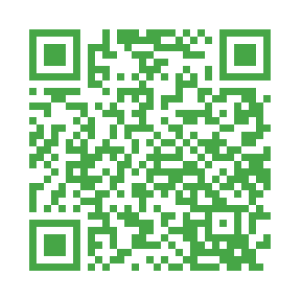 被   保   險   人 姓              名國民身分證統一編號（居留證或護照號碼）國民身分證統一編號（居留證或護照號碼）國民身分證統一編號（居留證或護照號碼）國民身分證統一編號（居留證或護照號碼）國民身分證統一編號（居留證或護照號碼）國民身分證統一編號（居留證或護照號碼）國民身分證統一編號（居留證或護照號碼）國民身分證統一編號（居留證或護照號碼）國民身分證統一編號（居留證或護照號碼）國民身分證統一編號（居留證或護照號碼）國民身分證統一編號（居留證或護照號碼）國民身分證統一編號（居留證或護照號碼）國民身分證統一編號（居留證或護照號碼）國民身分證統一編號（居留證或護照號碼）國民身分證統一編號（居留證或護照號碼）國民身分證統一編號（居留證或護照號碼）國民身分證統一編號（居留證或護照號碼）國民身分證統一編號（居留證或護照號碼）國民身分證統一編號（居留證或護照號碼）國民身分證統一編號（居留證或護照號碼）出  生  年  月  日調整前調整後備   註(部分工時者請於備註欄註明)全文完年     月     日年     月     日年     月     日年     月     日年     月     日年     月     日年     月     日年     月     日年     月     日年     月     日1.辦理薪調手續請參閱背面說明。2.本表請填寫一式2份一併寄送健保署(臺北業務組轄區則請寄勞保局)，每份均需加蓋單位及負責人、經辦人印章並詳填單位名稱、地址、電話。3.部分工時勞工月薪資報酬未達基本工資者，可按月薪資總額填報，並請於備註欄註明「部分工時」字樣，勞保局會依「勞工保險投保薪資分級表」之規定自動歸級正確之投保薪資。又全民健康保險無部分工時投保薪資等級，仍請按「全民健康保險投保金額分級表」申報。※一、表列已申報提繳勞工退休金之人員，本表並為勞工退休金提繳工資調整表，勞保局將依本表所填調整後之投保薪資、金額為調整後月提繳工資（自本表送局之次月1日生效），據以計收勞工退休金。二、僅申報調整勞工退休金月提繳工資(勞工原月提繳工資已低於最低投保薪資11,100元申報調低)，勿填本表，請另填具「勞工退休金提繳工資調整表」寄送勞保局辦理。三、適用勞工退休金條例之勞工同時為勞工保險或全民健康保險之被保險人者，除每月工資總額低於勞工保險最低月投保薪資（11,100元）者外，其月提繳工資金額不得低於勞工保險投保薪資或全民健康保險投保金額。1.辦理薪調手續請參閱背面說明。2.本表請填寫一式2份一併寄送健保署(臺北業務組轄區則請寄勞保局)，每份均需加蓋單位及負責人、經辦人印章並詳填單位名稱、地址、電話。3.部分工時勞工月薪資報酬未達基本工資者，可按月薪資總額填報，並請於備註欄註明「部分工時」字樣，勞保局會依「勞工保險投保薪資分級表」之規定自動歸級正確之投保薪資。又全民健康保險無部分工時投保薪資等級，仍請按「全民健康保險投保金額分級表」申報。※一、表列已申報提繳勞工退休金之人員，本表並為勞工退休金提繳工資調整表，勞保局將依本表所填調整後之投保薪資、金額為調整後月提繳工資（自本表送局之次月1日生效），據以計收勞工退休金。二、僅申報調整勞工退休金月提繳工資(勞工原月提繳工資已低於最低投保薪資11,100元申報調低)，勿填本表，請另填具「勞工退休金提繳工資調整表」寄送勞保局辦理。三、適用勞工退休金條例之勞工同時為勞工保險或全民健康保險之被保險人者，除每月工資總額低於勞工保險最低月投保薪資（11,100元）者外，其月提繳工資金額不得低於勞工保險投保薪資或全民健康保險投保金額。1.辦理薪調手續請參閱背面說明。2.本表請填寫一式2份一併寄送健保署(臺北業務組轄區則請寄勞保局)，每份均需加蓋單位及負責人、經辦人印章並詳填單位名稱、地址、電話。3.部分工時勞工月薪資報酬未達基本工資者，可按月薪資總額填報，並請於備註欄註明「部分工時」字樣，勞保局會依「勞工保險投保薪資分級表」之規定自動歸級正確之投保薪資。又全民健康保險無部分工時投保薪資等級，仍請按「全民健康保險投保金額分級表」申報。※一、表列已申報提繳勞工退休金之人員，本表並為勞工退休金提繳工資調整表，勞保局將依本表所填調整後之投保薪資、金額為調整後月提繳工資（自本表送局之次月1日生效），據以計收勞工退休金。二、僅申報調整勞工退休金月提繳工資(勞工原月提繳工資已低於最低投保薪資11,100元申報調低)，勿填本表，請另填具「勞工退休金提繳工資調整表」寄送勞保局辦理。三、適用勞工退休金條例之勞工同時為勞工保險或全民健康保險之被保險人者，除每月工資總額低於勞工保險最低月投保薪資（11,100元）者外，其月提繳工資金額不得低於勞工保險投保薪資或全民健康保險投保金額。1.辦理薪調手續請參閱背面說明。2.本表請填寫一式2份一併寄送健保署(臺北業務組轄區則請寄勞保局)，每份均需加蓋單位及負責人、經辦人印章並詳填單位名稱、地址、電話。3.部分工時勞工月薪資報酬未達基本工資者，可按月薪資總額填報，並請於備註欄註明「部分工時」字樣，勞保局會依「勞工保險投保薪資分級表」之規定自動歸級正確之投保薪資。又全民健康保險無部分工時投保薪資等級，仍請按「全民健康保險投保金額分級表」申報。※一、表列已申報提繳勞工退休金之人員，本表並為勞工退休金提繳工資調整表，勞保局將依本表所填調整後之投保薪資、金額為調整後月提繳工資（自本表送局之次月1日生效），據以計收勞工退休金。二、僅申報調整勞工退休金月提繳工資(勞工原月提繳工資已低於最低投保薪資11,100元申報調低)，勿填本表，請另填具「勞工退休金提繳工資調整表」寄送勞保局辦理。三、適用勞工退休金條例之勞工同時為勞工保險或全民健康保險之被保險人者，除每月工資總額低於勞工保險最低月投保薪資（11,100元）者外，其月提繳工資金額不得低於勞工保險投保薪資或全民健康保險投保金額。1.辦理薪調手續請參閱背面說明。2.本表請填寫一式2份一併寄送健保署(臺北業務組轄區則請寄勞保局)，每份均需加蓋單位及負責人、經辦人印章並詳填單位名稱、地址、電話。3.部分工時勞工月薪資報酬未達基本工資者，可按月薪資總額填報，並請於備註欄註明「部分工時」字樣，勞保局會依「勞工保險投保薪資分級表」之規定自動歸級正確之投保薪資。又全民健康保險無部分工時投保薪資等級，仍請按「全民健康保險投保金額分級表」申報。※一、表列已申報提繳勞工退休金之人員，本表並為勞工退休金提繳工資調整表，勞保局將依本表所填調整後之投保薪資、金額為調整後月提繳工資（自本表送局之次月1日生效），據以計收勞工退休金。二、僅申報調整勞工退休金月提繳工資(勞工原月提繳工資已低於最低投保薪資11,100元申報調低)，勿填本表，請另填具「勞工退休金提繳工資調整表」寄送勞保局辦理。三、適用勞工退休金條例之勞工同時為勞工保險或全民健康保險之被保險人者，除每月工資總額低於勞工保險最低月投保薪資（11,100元）者外，其月提繳工資金額不得低於勞工保險投保薪資或全民健康保險投保金額。1.辦理薪調手續請參閱背面說明。2.本表請填寫一式2份一併寄送健保署(臺北業務組轄區則請寄勞保局)，每份均需加蓋單位及負責人、經辦人印章並詳填單位名稱、地址、電話。3.部分工時勞工月薪資報酬未達基本工資者，可按月薪資總額填報，並請於備註欄註明「部分工時」字樣，勞保局會依「勞工保險投保薪資分級表」之規定自動歸級正確之投保薪資。又全民健康保險無部分工時投保薪資等級，仍請按「全民健康保險投保金額分級表」申報。※一、表列已申報提繳勞工退休金之人員，本表並為勞工退休金提繳工資調整表，勞保局將依本表所填調整後之投保薪資、金額為調整後月提繳工資（自本表送局之次月1日生效），據以計收勞工退休金。二、僅申報調整勞工退休金月提繳工資(勞工原月提繳工資已低於最低投保薪資11,100元申報調低)，勿填本表，請另填具「勞工退休金提繳工資調整表」寄送勞保局辦理。三、適用勞工退休金條例之勞工同時為勞工保險或全民健康保險之被保險人者，除每月工資總額低於勞工保險最低月投保薪資（11,100元）者外，其月提繳工資金額不得低於勞工保險投保薪資或全民健康保險投保金額。1.辦理薪調手續請參閱背面說明。2.本表請填寫一式2份一併寄送健保署(臺北業務組轄區則請寄勞保局)，每份均需加蓋單位及負責人、經辦人印章並詳填單位名稱、地址、電話。3.部分工時勞工月薪資報酬未達基本工資者，可按月薪資總額填報，並請於備註欄註明「部分工時」字樣，勞保局會依「勞工保險投保薪資分級表」之規定自動歸級正確之投保薪資。又全民健康保險無部分工時投保薪資等級，仍請按「全民健康保險投保金額分級表」申報。※一、表列已申報提繳勞工退休金之人員，本表並為勞工退休金提繳工資調整表，勞保局將依本表所填調整後之投保薪資、金額為調整後月提繳工資（自本表送局之次月1日生效），據以計收勞工退休金。二、僅申報調整勞工退休金月提繳工資(勞工原月提繳工資已低於最低投保薪資11,100元申報調低)，勿填本表，請另填具「勞工退休金提繳工資調整表」寄送勞保局辦理。三、適用勞工退休金條例之勞工同時為勞工保險或全民健康保險之被保險人者，除每月工資總額低於勞工保險最低月投保薪資（11,100元）者外，其月提繳工資金額不得低於勞工保險投保薪資或全民健康保險投保金額。1.辦理薪調手續請參閱背面說明。2.本表請填寫一式2份一併寄送健保署(臺北業務組轄區則請寄勞保局)，每份均需加蓋單位及負責人、經辦人印章並詳填單位名稱、地址、電話。3.部分工時勞工月薪資報酬未達基本工資者，可按月薪資總額填報，並請於備註欄註明「部分工時」字樣，勞保局會依「勞工保險投保薪資分級表」之規定自動歸級正確之投保薪資。又全民健康保險無部分工時投保薪資等級，仍請按「全民健康保險投保金額分級表」申報。※一、表列已申報提繳勞工退休金之人員，本表並為勞工退休金提繳工資調整表，勞保局將依本表所填調整後之投保薪資、金額為調整後月提繳工資（自本表送局之次月1日生效），據以計收勞工退休金。二、僅申報調整勞工退休金月提繳工資(勞工原月提繳工資已低於最低投保薪資11,100元申報調低)，勿填本表，請另填具「勞工退休金提繳工資調整表」寄送勞保局辦理。三、適用勞工退休金條例之勞工同時為勞工保險或全民健康保險之被保險人者，除每月工資總額低於勞工保險最低月投保薪資（11,100元）者外，其月提繳工資金額不得低於勞工保險投保薪資或全民健康保險投保金額。1.辦理薪調手續請參閱背面說明。2.本表請填寫一式2份一併寄送健保署(臺北業務組轄區則請寄勞保局)，每份均需加蓋單位及負責人、經辦人印章並詳填單位名稱、地址、電話。3.部分工時勞工月薪資報酬未達基本工資者，可按月薪資總額填報，並請於備註欄註明「部分工時」字樣，勞保局會依「勞工保險投保薪資分級表」之規定自動歸級正確之投保薪資。又全民健康保險無部分工時投保薪資等級，仍請按「全民健康保險投保金額分級表」申報。※一、表列已申報提繳勞工退休金之人員，本表並為勞工退休金提繳工資調整表，勞保局將依本表所填調整後之投保薪資、金額為調整後月提繳工資（自本表送局之次月1日生效），據以計收勞工退休金。二、僅申報調整勞工退休金月提繳工資(勞工原月提繳工資已低於最低投保薪資11,100元申報調低)，勿填本表，請另填具「勞工退休金提繳工資調整表」寄送勞保局辦理。三、適用勞工退休金條例之勞工同時為勞工保險或全民健康保險之被保險人者，除每月工資總額低於勞工保險最低月投保薪資（11,100元）者外，其月提繳工資金額不得低於勞工保險投保薪資或全民健康保險投保金額。1.辦理薪調手續請參閱背面說明。2.本表請填寫一式2份一併寄送健保署(臺北業務組轄區則請寄勞保局)，每份均需加蓋單位及負責人、經辦人印章並詳填單位名稱、地址、電話。3.部分工時勞工月薪資報酬未達基本工資者，可按月薪資總額填報，並請於備註欄註明「部分工時」字樣，勞保局會依「勞工保險投保薪資分級表」之規定自動歸級正確之投保薪資。又全民健康保險無部分工時投保薪資等級，仍請按「全民健康保險投保金額分級表」申報。※一、表列已申報提繳勞工退休金之人員，本表並為勞工退休金提繳工資調整表，勞保局將依本表所填調整後之投保薪資、金額為調整後月提繳工資（自本表送局之次月1日生效），據以計收勞工退休金。二、僅申報調整勞工退休金月提繳工資(勞工原月提繳工資已低於最低投保薪資11,100元申報調低)，勿填本表，請另填具「勞工退休金提繳工資調整表」寄送勞保局辦理。三、適用勞工退休金條例之勞工同時為勞工保險或全民健康保險之被保險人者，除每月工資總額低於勞工保險最低月投保薪資（11,100元）者外，其月提繳工資金額不得低於勞工保險投保薪資或全民健康保險投保金額。1.辦理薪調手續請參閱背面說明。2.本表請填寫一式2份一併寄送健保署(臺北業務組轄區則請寄勞保局)，每份均需加蓋單位及負責人、經辦人印章並詳填單位名稱、地址、電話。3.部分工時勞工月薪資報酬未達基本工資者，可按月薪資總額填報，並請於備註欄註明「部分工時」字樣，勞保局會依「勞工保險投保薪資分級表」之規定自動歸級正確之投保薪資。又全民健康保險無部分工時投保薪資等級，仍請按「全民健康保險投保金額分級表」申報。※一、表列已申報提繳勞工退休金之人員，本表並為勞工退休金提繳工資調整表，勞保局將依本表所填調整後之投保薪資、金額為調整後月提繳工資（自本表送局之次月1日生效），據以計收勞工退休金。二、僅申報調整勞工退休金月提繳工資(勞工原月提繳工資已低於最低投保薪資11,100元申報調低)，勿填本表，請另填具「勞工退休金提繳工資調整表」寄送勞保局辦理。三、適用勞工退休金條例之勞工同時為勞工保險或全民健康保險之被保險人者，除每月工資總額低於勞工保險最低月投保薪資（11,100元）者外，其月提繳工資金額不得低於勞工保險投保薪資或全民健康保險投保金額。1.辦理薪調手續請參閱背面說明。2.本表請填寫一式2份一併寄送健保署(臺北業務組轄區則請寄勞保局)，每份均需加蓋單位及負責人、經辦人印章並詳填單位名稱、地址、電話。3.部分工時勞工月薪資報酬未達基本工資者，可按月薪資總額填報，並請於備註欄註明「部分工時」字樣，勞保局會依「勞工保險投保薪資分級表」之規定自動歸級正確之投保薪資。又全民健康保險無部分工時投保薪資等級，仍請按「全民健康保險投保金額分級表」申報。※一、表列已申報提繳勞工退休金之人員，本表並為勞工退休金提繳工資調整表，勞保局將依本表所填調整後之投保薪資、金額為調整後月提繳工資（自本表送局之次月1日生效），據以計收勞工退休金。二、僅申報調整勞工退休金月提繳工資(勞工原月提繳工資已低於最低投保薪資11,100元申報調低)，勿填本表，請另填具「勞工退休金提繳工資調整表」寄送勞保局辦理。三、適用勞工退休金條例之勞工同時為勞工保險或全民健康保險之被保險人者，除每月工資總額低於勞工保險最低月投保薪資（11,100元）者外，其月提繳工資金額不得低於勞工保險投保薪資或全民健康保險投保金額。1.辦理薪調手續請參閱背面說明。2.本表請填寫一式2份一併寄送健保署(臺北業務組轄區則請寄勞保局)，每份均需加蓋單位及負責人、經辦人印章並詳填單位名稱、地址、電話。3.部分工時勞工月薪資報酬未達基本工資者，可按月薪資總額填報，並請於備註欄註明「部分工時」字樣，勞保局會依「勞工保險投保薪資分級表」之規定自動歸級正確之投保薪資。又全民健康保險無部分工時投保薪資等級，仍請按「全民健康保險投保金額分級表」申報。※一、表列已申報提繳勞工退休金之人員，本表並為勞工退休金提繳工資調整表，勞保局將依本表所填調整後之投保薪資、金額為調整後月提繳工資（自本表送局之次月1日生效），據以計收勞工退休金。二、僅申報調整勞工退休金月提繳工資(勞工原月提繳工資已低於最低投保薪資11,100元申報調低)，勿填本表，請另填具「勞工退休金提繳工資調整表」寄送勞保局辦理。三、適用勞工退休金條例之勞工同時為勞工保險或全民健康保險之被保險人者，除每月工資總額低於勞工保險最低月投保薪資（11,100元）者外，其月提繳工資金額不得低於勞工保險投保薪資或全民健康保險投保金額。1.辦理薪調手續請參閱背面說明。2.本表請填寫一式2份一併寄送健保署(臺北業務組轄區則請寄勞保局)，每份均需加蓋單位及負責人、經辦人印章並詳填單位名稱、地址、電話。3.部分工時勞工月薪資報酬未達基本工資者，可按月薪資總額填報，並請於備註欄註明「部分工時」字樣，勞保局會依「勞工保險投保薪資分級表」之規定自動歸級正確之投保薪資。又全民健康保險無部分工時投保薪資等級，仍請按「全民健康保險投保金額分級表」申報。※一、表列已申報提繳勞工退休金之人員，本表並為勞工退休金提繳工資調整表，勞保局將依本表所填調整後之投保薪資、金額為調整後月提繳工資（自本表送局之次月1日生效），據以計收勞工退休金。二、僅申報調整勞工退休金月提繳工資(勞工原月提繳工資已低於最低投保薪資11,100元申報調低)，勿填本表，請另填具「勞工退休金提繳工資調整表」寄送勞保局辦理。三、適用勞工退休金條例之勞工同時為勞工保險或全民健康保險之被保險人者，除每月工資總額低於勞工保險最低月投保薪資（11,100元）者外，其月提繳工資金額不得低於勞工保險投保薪資或全民健康保險投保金額。1.辦理薪調手續請參閱背面說明。2.本表請填寫一式2份一併寄送健保署(臺北業務組轄區則請寄勞保局)，每份均需加蓋單位及負責人、經辦人印章並詳填單位名稱、地址、電話。3.部分工時勞工月薪資報酬未達基本工資者，可按月薪資總額填報，並請於備註欄註明「部分工時」字樣，勞保局會依「勞工保險投保薪資分級表」之規定自動歸級正確之投保薪資。又全民健康保險無部分工時投保薪資等級，仍請按「全民健康保險投保金額分級表」申報。※一、表列已申報提繳勞工退休金之人員，本表並為勞工退休金提繳工資調整表，勞保局將依本表所填調整後之投保薪資、金額為調整後月提繳工資（自本表送局之次月1日生效），據以計收勞工退休金。二、僅申報調整勞工退休金月提繳工資(勞工原月提繳工資已低於最低投保薪資11,100元申報調低)，勿填本表，請另填具「勞工退休金提繳工資調整表」寄送勞保局辦理。三、適用勞工退休金條例之勞工同時為勞工保險或全民健康保險之被保險人者，除每月工資總額低於勞工保險最低月投保薪資（11,100元）者外，其月提繳工資金額不得低於勞工保險投保薪資或全民健康保險投保金額。1.辦理薪調手續請參閱背面說明。2.本表請填寫一式2份一併寄送健保署(臺北業務組轄區則請寄勞保局)，每份均需加蓋單位及負責人、經辦人印章並詳填單位名稱、地址、電話。3.部分工時勞工月薪資報酬未達基本工資者，可按月薪資總額填報，並請於備註欄註明「部分工時」字樣，勞保局會依「勞工保險投保薪資分級表」之規定自動歸級正確之投保薪資。又全民健康保險無部分工時投保薪資等級，仍請按「全民健康保險投保金額分級表」申報。※一、表列已申報提繳勞工退休金之人員，本表並為勞工退休金提繳工資調整表，勞保局將依本表所填調整後之投保薪資、金額為調整後月提繳工資（自本表送局之次月1日生效），據以計收勞工退休金。二、僅申報調整勞工退休金月提繳工資(勞工原月提繳工資已低於最低投保薪資11,100元申報調低)，勿填本表，請另填具「勞工退休金提繳工資調整表」寄送勞保局辦理。三、適用勞工退休金條例之勞工同時為勞工保險或全民健康保險之被保險人者，除每月工資總額低於勞工保險最低月投保薪資（11,100元）者外，其月提繳工資金額不得低於勞工保險投保薪資或全民健康保險投保金額。1.辦理薪調手續請參閱背面說明。2.本表請填寫一式2份一併寄送健保署(臺北業務組轄區則請寄勞保局)，每份均需加蓋單位及負責人、經辦人印章並詳填單位名稱、地址、電話。3.部分工時勞工月薪資報酬未達基本工資者，可按月薪資總額填報，並請於備註欄註明「部分工時」字樣，勞保局會依「勞工保險投保薪資分級表」之規定自動歸級正確之投保薪資。又全民健康保險無部分工時投保薪資等級，仍請按「全民健康保險投保金額分級表」申報。※一、表列已申報提繳勞工退休金之人員，本表並為勞工退休金提繳工資調整表，勞保局將依本表所填調整後之投保薪資、金額為調整後月提繳工資（自本表送局之次月1日生效），據以計收勞工退休金。二、僅申報調整勞工退休金月提繳工資(勞工原月提繳工資已低於最低投保薪資11,100元申報調低)，勿填本表，請另填具「勞工退休金提繳工資調整表」寄送勞保局辦理。三、適用勞工退休金條例之勞工同時為勞工保險或全民健康保險之被保險人者，除每月工資總額低於勞工保險最低月投保薪資（11,100元）者外，其月提繳工資金額不得低於勞工保險投保薪資或全民健康保險投保金額。1.辦理薪調手續請參閱背面說明。2.本表請填寫一式2份一併寄送健保署(臺北業務組轄區則請寄勞保局)，每份均需加蓋單位及負責人、經辦人印章並詳填單位名稱、地址、電話。3.部分工時勞工月薪資報酬未達基本工資者，可按月薪資總額填報，並請於備註欄註明「部分工時」字樣，勞保局會依「勞工保險投保薪資分級表」之規定自動歸級正確之投保薪資。又全民健康保險無部分工時投保薪資等級，仍請按「全民健康保險投保金額分級表」申報。※一、表列已申報提繳勞工退休金之人員，本表並為勞工退休金提繳工資調整表，勞保局將依本表所填調整後之投保薪資、金額為調整後月提繳工資（自本表送局之次月1日生效），據以計收勞工退休金。二、僅申報調整勞工退休金月提繳工資(勞工原月提繳工資已低於最低投保薪資11,100元申報調低)，勿填本表，請另填具「勞工退休金提繳工資調整表」寄送勞保局辦理。三、適用勞工退休金條例之勞工同時為勞工保險或全民健康保險之被保險人者，除每月工資總額低於勞工保險最低月投保薪資（11,100元）者外，其月提繳工資金額不得低於勞工保險投保薪資或全民健康保險投保金額。1.辦理薪調手續請參閱背面說明。2.本表請填寫一式2份一併寄送健保署(臺北業務組轄區則請寄勞保局)，每份均需加蓋單位及負責人、經辦人印章並詳填單位名稱、地址、電話。3.部分工時勞工月薪資報酬未達基本工資者，可按月薪資總額填報，並請於備註欄註明「部分工時」字樣，勞保局會依「勞工保險投保薪資分級表」之規定自動歸級正確之投保薪資。又全民健康保險無部分工時投保薪資等級，仍請按「全民健康保險投保金額分級表」申報。※一、表列已申報提繳勞工退休金之人員，本表並為勞工退休金提繳工資調整表，勞保局將依本表所填調整後之投保薪資、金額為調整後月提繳工資（自本表送局之次月1日生效），據以計收勞工退休金。二、僅申報調整勞工退休金月提繳工資(勞工原月提繳工資已低於最低投保薪資11,100元申報調低)，勿填本表，請另填具「勞工退休金提繳工資調整表」寄送勞保局辦理。三、適用勞工退休金條例之勞工同時為勞工保險或全民健康保險之被保險人者，除每月工資總額低於勞工保險最低月投保薪資（11,100元）者外，其月提繳工資金額不得低於勞工保險投保薪資或全民健康保險投保金額。1.辦理薪調手續請參閱背面說明。2.本表請填寫一式2份一併寄送健保署(臺北業務組轄區則請寄勞保局)，每份均需加蓋單位及負責人、經辦人印章並詳填單位名稱、地址、電話。3.部分工時勞工月薪資報酬未達基本工資者，可按月薪資總額填報，並請於備註欄註明「部分工時」字樣，勞保局會依「勞工保險投保薪資分級表」之規定自動歸級正確之投保薪資。又全民健康保險無部分工時投保薪資等級，仍請按「全民健康保險投保金額分級表」申報。※一、表列已申報提繳勞工退休金之人員，本表並為勞工退休金提繳工資調整表，勞保局將依本表所填調整後之投保薪資、金額為調整後月提繳工資（自本表送局之次月1日生效），據以計收勞工退休金。二、僅申報調整勞工退休金月提繳工資(勞工原月提繳工資已低於最低投保薪資11,100元申報調低)，勿填本表，請另填具「勞工退休金提繳工資調整表」寄送勞保局辦理。三、適用勞工退休金條例之勞工同時為勞工保險或全民健康保險之被保險人者，除每月工資總額低於勞工保險最低月投保薪資（11,100元）者外，其月提繳工資金額不得低於勞工保險投保薪資或全民健康保險投保金額。1.辦理薪調手續請參閱背面說明。2.本表請填寫一式2份一併寄送健保署(臺北業務組轄區則請寄勞保局)，每份均需加蓋單位及負責人、經辦人印章並詳填單位名稱、地址、電話。3.部分工時勞工月薪資報酬未達基本工資者，可按月薪資總額填報，並請於備註欄註明「部分工時」字樣，勞保局會依「勞工保險投保薪資分級表」之規定自動歸級正確之投保薪資。又全民健康保險無部分工時投保薪資等級，仍請按「全民健康保險投保金額分級表」申報。※一、表列已申報提繳勞工退休金之人員，本表並為勞工退休金提繳工資調整表，勞保局將依本表所填調整後之投保薪資、金額為調整後月提繳工資（自本表送局之次月1日生效），據以計收勞工退休金。二、僅申報調整勞工退休金月提繳工資(勞工原月提繳工資已低於最低投保薪資11,100元申報調低)，勿填本表，請另填具「勞工退休金提繳工資調整表」寄送勞保局辦理。三、適用勞工退休金條例之勞工同時為勞工保險或全民健康保險之被保險人者，除每月工資總額低於勞工保險最低月投保薪資（11,100元）者外，其月提繳工資金額不得低於勞工保險投保薪資或全民健康保險投保金額。1.辦理薪調手續請參閱背面說明。2.本表請填寫一式2份一併寄送健保署(臺北業務組轄區則請寄勞保局)，每份均需加蓋單位及負責人、經辦人印章並詳填單位名稱、地址、電話。3.部分工時勞工月薪資報酬未達基本工資者，可按月薪資總額填報，並請於備註欄註明「部分工時」字樣，勞保局會依「勞工保險投保薪資分級表」之規定自動歸級正確之投保薪資。又全民健康保險無部分工時投保薪資等級，仍請按「全民健康保險投保金額分級表」申報。※一、表列已申報提繳勞工退休金之人員，本表並為勞工退休金提繳工資調整表，勞保局將依本表所填調整後之投保薪資、金額為調整後月提繳工資（自本表送局之次月1日生效），據以計收勞工退休金。二、僅申報調整勞工退休金月提繳工資(勞工原月提繳工資已低於最低投保薪資11,100元申報調低)，勿填本表，請另填具「勞工退休金提繳工資調整表」寄送勞保局辦理。三、適用勞工退休金條例之勞工同時為勞工保險或全民健康保險之被保險人者，除每月工資總額低於勞工保險最低月投保薪資（11,100元）者外，其月提繳工資金額不得低於勞工保險投保薪資或全民健康保險投保金額。1.辦理薪調手續請參閱背面說明。2.本表請填寫一式2份一併寄送健保署(臺北業務組轄區則請寄勞保局)，每份均需加蓋單位及負責人、經辦人印章並詳填單位名稱、地址、電話。3.部分工時勞工月薪資報酬未達基本工資者，可按月薪資總額填報，並請於備註欄註明「部分工時」字樣，勞保局會依「勞工保險投保薪資分級表」之規定自動歸級正確之投保薪資。又全民健康保險無部分工時投保薪資等級，仍請按「全民健康保險投保金額分級表」申報。※一、表列已申報提繳勞工退休金之人員，本表並為勞工退休金提繳工資調整表，勞保局將依本表所填調整後之投保薪資、金額為調整後月提繳工資（自本表送局之次月1日生效），據以計收勞工退休金。二、僅申報調整勞工退休金月提繳工資(勞工原月提繳工資已低於最低投保薪資11,100元申報調低)，勿填本表，請另填具「勞工退休金提繳工資調整表」寄送勞保局辦理。三、適用勞工退休金條例之勞工同時為勞工保險或全民健康保險之被保險人者，除每月工資總額低於勞工保險最低月投保薪資（11,100元）者外，其月提繳工資金額不得低於勞工保險投保薪資或全民健康保險投保金額。1.辦理薪調手續請參閱背面說明。2.本表請填寫一式2份一併寄送健保署(臺北業務組轄區則請寄勞保局)，每份均需加蓋單位及負責人、經辦人印章並詳填單位名稱、地址、電話。3.部分工時勞工月薪資報酬未達基本工資者，可按月薪資總額填報，並請於備註欄註明「部分工時」字樣，勞保局會依「勞工保險投保薪資分級表」之規定自動歸級正確之投保薪資。又全民健康保險無部分工時投保薪資等級，仍請按「全民健康保險投保金額分級表」申報。※一、表列已申報提繳勞工退休金之人員，本表並為勞工退休金提繳工資調整表，勞保局將依本表所填調整後之投保薪資、金額為調整後月提繳工資（自本表送局之次月1日生效），據以計收勞工退休金。二、僅申報調整勞工退休金月提繳工資(勞工原月提繳工資已低於最低投保薪資11,100元申報調低)，勿填本表，請另填具「勞工退休金提繳工資調整表」寄送勞保局辦理。三、適用勞工退休金條例之勞工同時為勞工保險或全民健康保險之被保險人者，除每月工資總額低於勞工保險最低月投保薪資（11,100元）者外，其月提繳工資金額不得低於勞工保險投保薪資或全民健康保險投保金額。1.辦理薪調手續請參閱背面說明。2.本表請填寫一式2份一併寄送健保署(臺北業務組轄區則請寄勞保局)，每份均需加蓋單位及負責人、經辦人印章並詳填單位名稱、地址、電話。3.部分工時勞工月薪資報酬未達基本工資者，可按月薪資總額填報，並請於備註欄註明「部分工時」字樣，勞保局會依「勞工保險投保薪資分級表」之規定自動歸級正確之投保薪資。又全民健康保險無部分工時投保薪資等級，仍請按「全民健康保險投保金額分級表」申報。※一、表列已申報提繳勞工退休金之人員，本表並為勞工退休金提繳工資調整表，勞保局將依本表所填調整後之投保薪資、金額為調整後月提繳工資（自本表送局之次月1日生效），據以計收勞工退休金。二、僅申報調整勞工退休金月提繳工資(勞工原月提繳工資已低於最低投保薪資11,100元申報調低)，勿填本表，請另填具「勞工退休金提繳工資調整表」寄送勞保局辦理。三、適用勞工退休金條例之勞工同時為勞工保險或全民健康保險之被保險人者，除每月工資總額低於勞工保險最低月投保薪資（11,100元）者外，其月提繳工資金額不得低於勞工保險投保薪資或全民健康保險投保金額。勞保局、健保署填用勞保局、健保署填用勞保局、健保署填用勞保局、健保署填用勞保局、健保署填用勞保局、健保署填用勞保局、健保署填用1.辦理薪調手續請參閱背面說明。2.本表請填寫一式2份一併寄送健保署(臺北業務組轄區則請寄勞保局)，每份均需加蓋單位及負責人、經辦人印章並詳填單位名稱、地址、電話。3.部分工時勞工月薪資報酬未達基本工資者，可按月薪資總額填報，並請於備註欄註明「部分工時」字樣，勞保局會依「勞工保險投保薪資分級表」之規定自動歸級正確之投保薪資。又全民健康保險無部分工時投保薪資等級，仍請按「全民健康保險投保金額分級表」申報。※一、表列已申報提繳勞工退休金之人員，本表並為勞工退休金提繳工資調整表，勞保局將依本表所填調整後之投保薪資、金額為調整後月提繳工資（自本表送局之次月1日生效），據以計收勞工退休金。二、僅申報調整勞工退休金月提繳工資(勞工原月提繳工資已低於最低投保薪資11,100元申報調低)，勿填本表，請另填具「勞工退休金提繳工資調整表」寄送勞保局辦理。三、適用勞工退休金條例之勞工同時為勞工保險或全民健康保險之被保險人者，除每月工資總額低於勞工保險最低月投保薪資（11,100元）者外，其月提繳工資金額不得低於勞工保險投保薪資或全民健康保險投保金額。1.辦理薪調手續請參閱背面說明。2.本表請填寫一式2份一併寄送健保署(臺北業務組轄區則請寄勞保局)，每份均需加蓋單位及負責人、經辦人印章並詳填單位名稱、地址、電話。3.部分工時勞工月薪資報酬未達基本工資者，可按月薪資總額填報，並請於備註欄註明「部分工時」字樣，勞保局會依「勞工保險投保薪資分級表」之規定自動歸級正確之投保薪資。又全民健康保險無部分工時投保薪資等級，仍請按「全民健康保險投保金額分級表」申報。※一、表列已申報提繳勞工退休金之人員，本表並為勞工退休金提繳工資調整表，勞保局將依本表所填調整後之投保薪資、金額為調整後月提繳工資（自本表送局之次月1日生效），據以計收勞工退休金。二、僅申報調整勞工退休金月提繳工資(勞工原月提繳工資已低於最低投保薪資11,100元申報調低)，勿填本表，請另填具「勞工退休金提繳工資調整表」寄送勞保局辦理。三、適用勞工退休金條例之勞工同時為勞工保險或全民健康保險之被保險人者，除每月工資總額低於勞工保險最低月投保薪資（11,100元）者外，其月提繳工資金額不得低於勞工保險投保薪資或全民健康保險投保金額。1.辦理薪調手續請參閱背面說明。2.本表請填寫一式2份一併寄送健保署(臺北業務組轄區則請寄勞保局)，每份均需加蓋單位及負責人、經辦人印章並詳填單位名稱、地址、電話。3.部分工時勞工月薪資報酬未達基本工資者，可按月薪資總額填報，並請於備註欄註明「部分工時」字樣，勞保局會依「勞工保險投保薪資分級表」之規定自動歸級正確之投保薪資。又全民健康保險無部分工時投保薪資等級，仍請按「全民健康保險投保金額分級表」申報。※一、表列已申報提繳勞工退休金之人員，本表並為勞工退休金提繳工資調整表，勞保局將依本表所填調整後之投保薪資、金額為調整後月提繳工資（自本表送局之次月1日生效），據以計收勞工退休金。二、僅申報調整勞工退休金月提繳工資(勞工原月提繳工資已低於最低投保薪資11,100元申報調低)，勿填本表，請另填具「勞工退休金提繳工資調整表」寄送勞保局辦理。三、適用勞工退休金條例之勞工同時為勞工保險或全民健康保險之被保險人者，除每月工資總額低於勞工保險最低月投保薪資（11,100元）者外，其月提繳工資金額不得低於勞工保險投保薪資或全民健康保險投保金額。1.辦理薪調手續請參閱背面說明。2.本表請填寫一式2份一併寄送健保署(臺北業務組轄區則請寄勞保局)，每份均需加蓋單位及負責人、經辦人印章並詳填單位名稱、地址、電話。3.部分工時勞工月薪資報酬未達基本工資者，可按月薪資總額填報，並請於備註欄註明「部分工時」字樣，勞保局會依「勞工保險投保薪資分級表」之規定自動歸級正確之投保薪資。又全民健康保險無部分工時投保薪資等級，仍請按「全民健康保險投保金額分級表」申報。※一、表列已申報提繳勞工退休金之人員，本表並為勞工退休金提繳工資調整表，勞保局將依本表所填調整後之投保薪資、金額為調整後月提繳工資（自本表送局之次月1日生效），據以計收勞工退休金。二、僅申報調整勞工退休金月提繳工資(勞工原月提繳工資已低於最低投保薪資11,100元申報調低)，勿填本表，請另填具「勞工退休金提繳工資調整表」寄送勞保局辦理。三、適用勞工退休金條例之勞工同時為勞工保險或全民健康保險之被保險人者，除每月工資總額低於勞工保險最低月投保薪資（11,100元）者外，其月提繳工資金額不得低於勞工保險投保薪資或全民健康保險投保金額。1.辦理薪調手續請參閱背面說明。2.本表請填寫一式2份一併寄送健保署(臺北業務組轄區則請寄勞保局)，每份均需加蓋單位及負責人、經辦人印章並詳填單位名稱、地址、電話。3.部分工時勞工月薪資報酬未達基本工資者，可按月薪資總額填報，並請於備註欄註明「部分工時」字樣，勞保局會依「勞工保險投保薪資分級表」之規定自動歸級正確之投保薪資。又全民健康保險無部分工時投保薪資等級，仍請按「全民健康保險投保金額分級表」申報。※一、表列已申報提繳勞工退休金之人員，本表並為勞工退休金提繳工資調整表，勞保局將依本表所填調整後之投保薪資、金額為調整後月提繳工資（自本表送局之次月1日生效），據以計收勞工退休金。二、僅申報調整勞工退休金月提繳工資(勞工原月提繳工資已低於最低投保薪資11,100元申報調低)，勿填本表，請另填具「勞工退休金提繳工資調整表」寄送勞保局辦理。三、適用勞工退休金條例之勞工同時為勞工保險或全民健康保險之被保險人者，除每月工資總額低於勞工保險最低月投保薪資（11,100元）者外，其月提繳工資金額不得低於勞工保險投保薪資或全民健康保險投保金額。1.辦理薪調手續請參閱背面說明。2.本表請填寫一式2份一併寄送健保署(臺北業務組轄區則請寄勞保局)，每份均需加蓋單位及負責人、經辦人印章並詳填單位名稱、地址、電話。3.部分工時勞工月薪資報酬未達基本工資者，可按月薪資總額填報，並請於備註欄註明「部分工時」字樣，勞保局會依「勞工保險投保薪資分級表」之規定自動歸級正確之投保薪資。又全民健康保險無部分工時投保薪資等級，仍請按「全民健康保險投保金額分級表」申報。※一、表列已申報提繳勞工退休金之人員，本表並為勞工退休金提繳工資調整表，勞保局將依本表所填調整後之投保薪資、金額為調整後月提繳工資（自本表送局之次月1日生效），據以計收勞工退休金。二、僅申報調整勞工退休金月提繳工資(勞工原月提繳工資已低於最低投保薪資11,100元申報調低)，勿填本表，請另填具「勞工退休金提繳工資調整表」寄送勞保局辦理。三、適用勞工退休金條例之勞工同時為勞工保險或全民健康保險之被保險人者，除每月工資總額低於勞工保險最低月投保薪資（11,100元）者外，其月提繳工資金額不得低於勞工保險投保薪資或全民健康保險投保金額。1.辦理薪調手續請參閱背面說明。2.本表請填寫一式2份一併寄送健保署(臺北業務組轄區則請寄勞保局)，每份均需加蓋單位及負責人、經辦人印章並詳填單位名稱、地址、電話。3.部分工時勞工月薪資報酬未達基本工資者，可按月薪資總額填報，並請於備註欄註明「部分工時」字樣，勞保局會依「勞工保險投保薪資分級表」之規定自動歸級正確之投保薪資。又全民健康保險無部分工時投保薪資等級，仍請按「全民健康保險投保金額分級表」申報。※一、表列已申報提繳勞工退休金之人員，本表並為勞工退休金提繳工資調整表，勞保局將依本表所填調整後之投保薪資、金額為調整後月提繳工資（自本表送局之次月1日生效），據以計收勞工退休金。二、僅申報調整勞工退休金月提繳工資(勞工原月提繳工資已低於最低投保薪資11,100元申報調低)，勿填本表，請另填具「勞工退休金提繳工資調整表」寄送勞保局辦理。三、適用勞工退休金條例之勞工同時為勞工保險或全民健康保險之被保險人者，除每月工資總額低於勞工保險最低月投保薪資（11,100元）者外，其月提繳工資金額不得低於勞工保險投保薪資或全民健康保險投保金額。1.辦理薪調手續請參閱背面說明。2.本表請填寫一式2份一併寄送健保署(臺北業務組轄區則請寄勞保局)，每份均需加蓋單位及負責人、經辦人印章並詳填單位名稱、地址、電話。3.部分工時勞工月薪資報酬未達基本工資者，可按月薪資總額填報，並請於備註欄註明「部分工時」字樣，勞保局會依「勞工保險投保薪資分級表」之規定自動歸級正確之投保薪資。又全民健康保險無部分工時投保薪資等級，仍請按「全民健康保險投保金額分級表」申報。※一、表列已申報提繳勞工退休金之人員，本表並為勞工退休金提繳工資調整表，勞保局將依本表所填調整後之投保薪資、金額為調整後月提繳工資（自本表送局之次月1日生效），據以計收勞工退休金。二、僅申報調整勞工退休金月提繳工資(勞工原月提繳工資已低於最低投保薪資11,100元申報調低)，勿填本表，請另填具「勞工退休金提繳工資調整表」寄送勞保局辦理。三、適用勞工退休金條例之勞工同時為勞工保險或全民健康保險之被保險人者，除每月工資總額低於勞工保險最低月投保薪資（11,100元）者外，其月提繳工資金額不得低於勞工保險投保薪資或全民健康保險投保金額。1.辦理薪調手續請參閱背面說明。2.本表請填寫一式2份一併寄送健保署(臺北業務組轄區則請寄勞保局)，每份均需加蓋單位及負責人、經辦人印章並詳填單位名稱、地址、電話。3.部分工時勞工月薪資報酬未達基本工資者，可按月薪資總額填報，並請於備註欄註明「部分工時」字樣，勞保局會依「勞工保險投保薪資分級表」之規定自動歸級正確之投保薪資。又全民健康保險無部分工時投保薪資等級，仍請按「全民健康保險投保金額分級表」申報。※一、表列已申報提繳勞工退休金之人員，本表並為勞工退休金提繳工資調整表，勞保局將依本表所填調整後之投保薪資、金額為調整後月提繳工資（自本表送局之次月1日生效），據以計收勞工退休金。二、僅申報調整勞工退休金月提繳工資(勞工原月提繳工資已低於最低投保薪資11,100元申報調低)，勿填本表，請另填具「勞工退休金提繳工資調整表」寄送勞保局辦理。三、適用勞工退休金條例之勞工同時為勞工保險或全民健康保險之被保險人者，除每月工資總額低於勞工保險最低月投保薪資（11,100元）者外，其月提繳工資金額不得低於勞工保險投保薪資或全民健康保險投保金額。1.辦理薪調手續請參閱背面說明。2.本表請填寫一式2份一併寄送健保署(臺北業務組轄區則請寄勞保局)，每份均需加蓋單位及負責人、經辦人印章並詳填單位名稱、地址、電話。3.部分工時勞工月薪資報酬未達基本工資者，可按月薪資總額填報，並請於備註欄註明「部分工時」字樣，勞保局會依「勞工保險投保薪資分級表」之規定自動歸級正確之投保薪資。又全民健康保險無部分工時投保薪資等級，仍請按「全民健康保險投保金額分級表」申報。※一、表列已申報提繳勞工退休金之人員，本表並為勞工退休金提繳工資調整表，勞保局將依本表所填調整後之投保薪資、金額為調整後月提繳工資（自本表送局之次月1日生效），據以計收勞工退休金。二、僅申報調整勞工退休金月提繳工資(勞工原月提繳工資已低於最低投保薪資11,100元申報調低)，勿填本表，請另填具「勞工退休金提繳工資調整表」寄送勞保局辦理。三、適用勞工退休金條例之勞工同時為勞工保險或全民健康保險之被保險人者，除每月工資總額低於勞工保險最低月投保薪資（11,100元）者外，其月提繳工資金額不得低於勞工保險投保薪資或全民健康保險投保金額。1.辦理薪調手續請參閱背面說明。2.本表請填寫一式2份一併寄送健保署(臺北業務組轄區則請寄勞保局)，每份均需加蓋單位及負責人、經辦人印章並詳填單位名稱、地址、電話。3.部分工時勞工月薪資報酬未達基本工資者，可按月薪資總額填報，並請於備註欄註明「部分工時」字樣，勞保局會依「勞工保險投保薪資分級表」之規定自動歸級正確之投保薪資。又全民健康保險無部分工時投保薪資等級，仍請按「全民健康保險投保金額分級表」申報。※一、表列已申報提繳勞工退休金之人員，本表並為勞工退休金提繳工資調整表，勞保局將依本表所填調整後之投保薪資、金額為調整後月提繳工資（自本表送局之次月1日生效），據以計收勞工退休金。二、僅申報調整勞工退休金月提繳工資(勞工原月提繳工資已低於最低投保薪資11,100元申報調低)，勿填本表，請另填具「勞工退休金提繳工資調整表」寄送勞保局辦理。三、適用勞工退休金條例之勞工同時為勞工保險或全民健康保險之被保險人者，除每月工資總額低於勞工保險最低月投保薪資（11,100元）者外，其月提繳工資金額不得低於勞工保險投保薪資或全民健康保險投保金額。1.辦理薪調手續請參閱背面說明。2.本表請填寫一式2份一併寄送健保署(臺北業務組轄區則請寄勞保局)，每份均需加蓋單位及負責人、經辦人印章並詳填單位名稱、地址、電話。3.部分工時勞工月薪資報酬未達基本工資者，可按月薪資總額填報，並請於備註欄註明「部分工時」字樣，勞保局會依「勞工保險投保薪資分級表」之規定自動歸級正確之投保薪資。又全民健康保險無部分工時投保薪資等級，仍請按「全民健康保險投保金額分級表」申報。※一、表列已申報提繳勞工退休金之人員，本表並為勞工退休金提繳工資調整表，勞保局將依本表所填調整後之投保薪資、金額為調整後月提繳工資（自本表送局之次月1日生效），據以計收勞工退休金。二、僅申報調整勞工退休金月提繳工資(勞工原月提繳工資已低於最低投保薪資11,100元申報調低)，勿填本表，請另填具「勞工退休金提繳工資調整表」寄送勞保局辦理。三、適用勞工退休金條例之勞工同時為勞工保險或全民健康保險之被保險人者，除每月工資總額低於勞工保險最低月投保薪資（11,100元）者外，其月提繳工資金額不得低於勞工保險投保薪資或全民健康保險投保金額。1.辦理薪調手續請參閱背面說明。2.本表請填寫一式2份一併寄送健保署(臺北業務組轄區則請寄勞保局)，每份均需加蓋單位及負責人、經辦人印章並詳填單位名稱、地址、電話。3.部分工時勞工月薪資報酬未達基本工資者，可按月薪資總額填報，並請於備註欄註明「部分工時」字樣，勞保局會依「勞工保險投保薪資分級表」之規定自動歸級正確之投保薪資。又全民健康保險無部分工時投保薪資等級，仍請按「全民健康保險投保金額分級表」申報。※一、表列已申報提繳勞工退休金之人員，本表並為勞工退休金提繳工資調整表，勞保局將依本表所填調整後之投保薪資、金額為調整後月提繳工資（自本表送局之次月1日生效），據以計收勞工退休金。二、僅申報調整勞工退休金月提繳工資(勞工原月提繳工資已低於最低投保薪資11,100元申報調低)，勿填本表，請另填具「勞工退休金提繳工資調整表」寄送勞保局辦理。三、適用勞工退休金條例之勞工同時為勞工保險或全民健康保險之被保險人者，除每月工資總額低於勞工保險最低月投保薪資（11,100元）者外，其月提繳工資金額不得低於勞工保險投保薪資或全民健康保險投保金額。1.辦理薪調手續請參閱背面說明。2.本表請填寫一式2份一併寄送健保署(臺北業務組轄區則請寄勞保局)，每份均需加蓋單位及負責人、經辦人印章並詳填單位名稱、地址、電話。3.部分工時勞工月薪資報酬未達基本工資者，可按月薪資總額填報，並請於備註欄註明「部分工時」字樣，勞保局會依「勞工保險投保薪資分級表」之規定自動歸級正確之投保薪資。又全民健康保險無部分工時投保薪資等級，仍請按「全民健康保險投保金額分級表」申報。※一、表列已申報提繳勞工退休金之人員，本表並為勞工退休金提繳工資調整表，勞保局將依本表所填調整後之投保薪資、金額為調整後月提繳工資（自本表送局之次月1日生效），據以計收勞工退休金。二、僅申報調整勞工退休金月提繳工資(勞工原月提繳工資已低於最低投保薪資11,100元申報調低)，勿填本表，請另填具「勞工退休金提繳工資調整表」寄送勞保局辦理。三、適用勞工退休金條例之勞工同時為勞工保險或全民健康保險之被保險人者，除每月工資總額低於勞工保險最低月投保薪資（11,100元）者外，其月提繳工資金額不得低於勞工保險投保薪資或全民健康保險投保金額。1.辦理薪調手續請參閱背面說明。2.本表請填寫一式2份一併寄送健保署(臺北業務組轄區則請寄勞保局)，每份均需加蓋單位及負責人、經辦人印章並詳填單位名稱、地址、電話。3.部分工時勞工月薪資報酬未達基本工資者，可按月薪資總額填報，並請於備註欄註明「部分工時」字樣，勞保局會依「勞工保險投保薪資分級表」之規定自動歸級正確之投保薪資。又全民健康保險無部分工時投保薪資等級，仍請按「全民健康保險投保金額分級表」申報。※一、表列已申報提繳勞工退休金之人員，本表並為勞工退休金提繳工資調整表，勞保局將依本表所填調整後之投保薪資、金額為調整後月提繳工資（自本表送局之次月1日生效），據以計收勞工退休金。二、僅申報調整勞工退休金月提繳工資(勞工原月提繳工資已低於最低投保薪資11,100元申報調低)，勿填本表，請另填具「勞工退休金提繳工資調整表」寄送勞保局辦理。三、適用勞工退休金條例之勞工同時為勞工保險或全民健康保險之被保險人者，除每月工資總額低於勞工保險最低月投保薪資（11,100元）者外，其月提繳工資金額不得低於勞工保險投保薪資或全民健康保險投保金額。1.辦理薪調手續請參閱背面說明。2.本表請填寫一式2份一併寄送健保署(臺北業務組轄區則請寄勞保局)，每份均需加蓋單位及負責人、經辦人印章並詳填單位名稱、地址、電話。3.部分工時勞工月薪資報酬未達基本工資者，可按月薪資總額填報，並請於備註欄註明「部分工時」字樣，勞保局會依「勞工保險投保薪資分級表」之規定自動歸級正確之投保薪資。又全民健康保險無部分工時投保薪資等級，仍請按「全民健康保險投保金額分級表」申報。※一、表列已申報提繳勞工退休金之人員，本表並為勞工退休金提繳工資調整表，勞保局將依本表所填調整後之投保薪資、金額為調整後月提繳工資（自本表送局之次月1日生效），據以計收勞工退休金。二、僅申報調整勞工退休金月提繳工資(勞工原月提繳工資已低於最低投保薪資11,100元申報調低)，勿填本表，請另填具「勞工退休金提繳工資調整表」寄送勞保局辦理。三、適用勞工退休金條例之勞工同時為勞工保險或全民健康保險之被保險人者，除每月工資總額低於勞工保險最低月投保薪資（11,100元）者外，其月提繳工資金額不得低於勞工保險投保薪資或全民健康保險投保金額。1.辦理薪調手續請參閱背面說明。2.本表請填寫一式2份一併寄送健保署(臺北業務組轄區則請寄勞保局)，每份均需加蓋單位及負責人、經辦人印章並詳填單位名稱、地址、電話。3.部分工時勞工月薪資報酬未達基本工資者，可按月薪資總額填報，並請於備註欄註明「部分工時」字樣，勞保局會依「勞工保險投保薪資分級表」之規定自動歸級正確之投保薪資。又全民健康保險無部分工時投保薪資等級，仍請按「全民健康保險投保金額分級表」申報。※一、表列已申報提繳勞工退休金之人員，本表並為勞工退休金提繳工資調整表，勞保局將依本表所填調整後之投保薪資、金額為調整後月提繳工資（自本表送局之次月1日生效），據以計收勞工退休金。二、僅申報調整勞工退休金月提繳工資(勞工原月提繳工資已低於最低投保薪資11,100元申報調低)，勿填本表，請另填具「勞工退休金提繳工資調整表」寄送勞保局辦理。三、適用勞工退休金條例之勞工同時為勞工保險或全民健康保險之被保險人者，除每月工資總額低於勞工保險最低月投保薪資（11,100元）者外，其月提繳工資金額不得低於勞工保險投保薪資或全民健康保險投保金額。1.辦理薪調手續請參閱背面說明。2.本表請填寫一式2份一併寄送健保署(臺北業務組轄區則請寄勞保局)，每份均需加蓋單位及負責人、經辦人印章並詳填單位名稱、地址、電話。3.部分工時勞工月薪資報酬未達基本工資者，可按月薪資總額填報，並請於備註欄註明「部分工時」字樣，勞保局會依「勞工保險投保薪資分級表」之規定自動歸級正確之投保薪資。又全民健康保險無部分工時投保薪資等級，仍請按「全民健康保險投保金額分級表」申報。※一、表列已申報提繳勞工退休金之人員，本表並為勞工退休金提繳工資調整表，勞保局將依本表所填調整後之投保薪資、金額為調整後月提繳工資（自本表送局之次月1日生效），據以計收勞工退休金。二、僅申報調整勞工退休金月提繳工資(勞工原月提繳工資已低於最低投保薪資11,100元申報調低)，勿填本表，請另填具「勞工退休金提繳工資調整表」寄送勞保局辦理。三、適用勞工退休金條例之勞工同時為勞工保險或全民健康保險之被保險人者，除每月工資總額低於勞工保險最低月投保薪資（11,100元）者外，其月提繳工資金額不得低於勞工保險投保薪資或全民健康保險投保金額。1.辦理薪調手續請參閱背面說明。2.本表請填寫一式2份一併寄送健保署(臺北業務組轄區則請寄勞保局)，每份均需加蓋單位及負責人、經辦人印章並詳填單位名稱、地址、電話。3.部分工時勞工月薪資報酬未達基本工資者，可按月薪資總額填報，並請於備註欄註明「部分工時」字樣，勞保局會依「勞工保險投保薪資分級表」之規定自動歸級正確之投保薪資。又全民健康保險無部分工時投保薪資等級，仍請按「全民健康保險投保金額分級表」申報。※一、表列已申報提繳勞工退休金之人員，本表並為勞工退休金提繳工資調整表，勞保局將依本表所填調整後之投保薪資、金額為調整後月提繳工資（自本表送局之次月1日生效），據以計收勞工退休金。二、僅申報調整勞工退休金月提繳工資(勞工原月提繳工資已低於最低投保薪資11,100元申報調低)，勿填本表，請另填具「勞工退休金提繳工資調整表」寄送勞保局辦理。三、適用勞工退休金條例之勞工同時為勞工保險或全民健康保險之被保險人者，除每月工資總額低於勞工保險最低月投保薪資（11,100元）者外，其月提繳工資金額不得低於勞工保險投保薪資或全民健康保險投保金額。1.辦理薪調手續請參閱背面說明。2.本表請填寫一式2份一併寄送健保署(臺北業務組轄區則請寄勞保局)，每份均需加蓋單位及負責人、經辦人印章並詳填單位名稱、地址、電話。3.部分工時勞工月薪資報酬未達基本工資者，可按月薪資總額填報，並請於備註欄註明「部分工時」字樣，勞保局會依「勞工保險投保薪資分級表」之規定自動歸級正確之投保薪資。又全民健康保險無部分工時投保薪資等級，仍請按「全民健康保險投保金額分級表」申報。※一、表列已申報提繳勞工退休金之人員，本表並為勞工退休金提繳工資調整表，勞保局將依本表所填調整後之投保薪資、金額為調整後月提繳工資（自本表送局之次月1日生效），據以計收勞工退休金。二、僅申報調整勞工退休金月提繳工資(勞工原月提繳工資已低於最低投保薪資11,100元申報調低)，勿填本表，請另填具「勞工退休金提繳工資調整表」寄送勞保局辦理。三、適用勞工退休金條例之勞工同時為勞工保險或全民健康保險之被保險人者，除每月工資總額低於勞工保險最低月投保薪資（11,100元）者外，其月提繳工資金額不得低於勞工保險投保薪資或全民健康保險投保金額。1.辦理薪調手續請參閱背面說明。2.本表請填寫一式2份一併寄送健保署(臺北業務組轄區則請寄勞保局)，每份均需加蓋單位及負責人、經辦人印章並詳填單位名稱、地址、電話。3.部分工時勞工月薪資報酬未達基本工資者，可按月薪資總額填報，並請於備註欄註明「部分工時」字樣，勞保局會依「勞工保險投保薪資分級表」之規定自動歸級正確之投保薪資。又全民健康保險無部分工時投保薪資等級，仍請按「全民健康保險投保金額分級表」申報。※一、表列已申報提繳勞工退休金之人員，本表並為勞工退休金提繳工資調整表，勞保局將依本表所填調整後之投保薪資、金額為調整後月提繳工資（自本表送局之次月1日生效），據以計收勞工退休金。二、僅申報調整勞工退休金月提繳工資(勞工原月提繳工資已低於最低投保薪資11,100元申報調低)，勿填本表，請另填具「勞工退休金提繳工資調整表」寄送勞保局辦理。三、適用勞工退休金條例之勞工同時為勞工保險或全民健康保險之被保險人者，除每月工資總額低於勞工保險最低月投保薪資（11,100元）者外，其月提繳工資金額不得低於勞工保險投保薪資或全民健康保險投保金額。1.辦理薪調手續請參閱背面說明。2.本表請填寫一式2份一併寄送健保署(臺北業務組轄區則請寄勞保局)，每份均需加蓋單位及負責人、經辦人印章並詳填單位名稱、地址、電話。3.部分工時勞工月薪資報酬未達基本工資者，可按月薪資總額填報，並請於備註欄註明「部分工時」字樣，勞保局會依「勞工保險投保薪資分級表」之規定自動歸級正確之投保薪資。又全民健康保險無部分工時投保薪資等級，仍請按「全民健康保險投保金額分級表」申報。※一、表列已申報提繳勞工退休金之人員，本表並為勞工退休金提繳工資調整表，勞保局將依本表所填調整後之投保薪資、金額為調整後月提繳工資（自本表送局之次月1日生效），據以計收勞工退休金。二、僅申報調整勞工退休金月提繳工資(勞工原月提繳工資已低於最低投保薪資11,100元申報調低)，勿填本表，請另填具「勞工退休金提繳工資調整表」寄送勞保局辦理。三、適用勞工退休金條例之勞工同時為勞工保險或全民健康保險之被保險人者，除每月工資總額低於勞工保險最低月投保薪資（11,100元）者外，其月提繳工資金額不得低於勞工保險投保薪資或全民健康保險投保金額。1.辦理薪調手續請參閱背面說明。2.本表請填寫一式2份一併寄送健保署(臺北業務組轄區則請寄勞保局)，每份均需加蓋單位及負責人、經辦人印章並詳填單位名稱、地址、電話。3.部分工時勞工月薪資報酬未達基本工資者，可按月薪資總額填報，並請於備註欄註明「部分工時」字樣，勞保局會依「勞工保險投保薪資分級表」之規定自動歸級正確之投保薪資。又全民健康保險無部分工時投保薪資等級，仍請按「全民健康保險投保金額分級表」申報。※一、表列已申報提繳勞工退休金之人員，本表並為勞工退休金提繳工資調整表，勞保局將依本表所填調整後之投保薪資、金額為調整後月提繳工資（自本表送局之次月1日生效），據以計收勞工退休金。二、僅申報調整勞工退休金月提繳工資(勞工原月提繳工資已低於最低投保薪資11,100元申報調低)，勿填本表，請另填具「勞工退休金提繳工資調整表」寄送勞保局辦理。三、適用勞工退休金條例之勞工同時為勞工保險或全民健康保險之被保險人者，除每月工資總額低於勞工保險最低月投保薪資（11,100元）者外，其月提繳工資金額不得低於勞工保險投保薪資或全民健康保險投保金額。1.辦理薪調手續請參閱背面說明。2.本表請填寫一式2份一併寄送健保署(臺北業務組轄區則請寄勞保局)，每份均需加蓋單位及負責人、經辦人印章並詳填單位名稱、地址、電話。3.部分工時勞工月薪資報酬未達基本工資者，可按月薪資總額填報，並請於備註欄註明「部分工時」字樣，勞保局會依「勞工保險投保薪資分級表」之規定自動歸級正確之投保薪資。又全民健康保險無部分工時投保薪資等級，仍請按「全民健康保險投保金額分級表」申報。※一、表列已申報提繳勞工退休金之人員，本表並為勞工退休金提繳工資調整表，勞保局將依本表所填調整後之投保薪資、金額為調整後月提繳工資（自本表送局之次月1日生效），據以計收勞工退休金。二、僅申報調整勞工退休金月提繳工資(勞工原月提繳工資已低於最低投保薪資11,100元申報調低)，勿填本表，請另填具「勞工退休金提繳工資調整表」寄送勞保局辦理。三、適用勞工退休金條例之勞工同時為勞工保險或全民健康保險之被保險人者，除每月工資總額低於勞工保險最低月投保薪資（11,100元）者外，其月提繳工資金額不得低於勞工保險投保薪資或全民健康保險投保金額。1.辦理薪調手續請參閱背面說明。2.本表請填寫一式2份一併寄送健保署(臺北業務組轄區則請寄勞保局)，每份均需加蓋單位及負責人、經辦人印章並詳填單位名稱、地址、電話。3.部分工時勞工月薪資報酬未達基本工資者，可按月薪資總額填報，並請於備註欄註明「部分工時」字樣，勞保局會依「勞工保險投保薪資分級表」之規定自動歸級正確之投保薪資。又全民健康保險無部分工時投保薪資等級，仍請按「全民健康保險投保金額分級表」申報。※一、表列已申報提繳勞工退休金之人員，本表並為勞工退休金提繳工資調整表，勞保局將依本表所填調整後之投保薪資、金額為調整後月提繳工資（自本表送局之次月1日生效），據以計收勞工退休金。二、僅申報調整勞工退休金月提繳工資(勞工原月提繳工資已低於最低投保薪資11,100元申報調低)，勿填本表，請另填具「勞工退休金提繳工資調整表」寄送勞保局辦理。三、適用勞工退休金條例之勞工同時為勞工保險或全民健康保險之被保險人者，除每月工資總額低於勞工保險最低月投保薪資（11,100元）者外，其月提繳工資金額不得低於勞工保險投保薪資或全民健康保險投保金額。受　理　號　碼受　理　號　碼1.辦理薪調手續請參閱背面說明。2.本表請填寫一式2份一併寄送健保署(臺北業務組轄區則請寄勞保局)，每份均需加蓋單位及負責人、經辦人印章並詳填單位名稱、地址、電話。3.部分工時勞工月薪資報酬未達基本工資者，可按月薪資總額填報，並請於備註欄註明「部分工時」字樣，勞保局會依「勞工保險投保薪資分級表」之規定自動歸級正確之投保薪資。又全民健康保險無部分工時投保薪資等級，仍請按「全民健康保險投保金額分級表」申報。※一、表列已申報提繳勞工退休金之人員，本表並為勞工退休金提繳工資調整表，勞保局將依本表所填調整後之投保薪資、金額為調整後月提繳工資（自本表送局之次月1日生效），據以計收勞工退休金。二、僅申報調整勞工退休金月提繳工資(勞工原月提繳工資已低於最低投保薪資11,100元申報調低)，勿填本表，請另填具「勞工退休金提繳工資調整表」寄送勞保局辦理。三、適用勞工退休金條例之勞工同時為勞工保險或全民健康保險之被保險人者，除每月工資總額低於勞工保險最低月投保薪資（11,100元）者外，其月提繳工資金額不得低於勞工保險投保薪資或全民健康保險投保金額。1.辦理薪調手續請參閱背面說明。2.本表請填寫一式2份一併寄送健保署(臺北業務組轄區則請寄勞保局)，每份均需加蓋單位及負責人、經辦人印章並詳填單位名稱、地址、電話。3.部分工時勞工月薪資報酬未達基本工資者，可按月薪資總額填報，並請於備註欄註明「部分工時」字樣，勞保局會依「勞工保險投保薪資分級表」之規定自動歸級正確之投保薪資。又全民健康保險無部分工時投保薪資等級，仍請按「全民健康保險投保金額分級表」申報。※一、表列已申報提繳勞工退休金之人員，本表並為勞工退休金提繳工資調整表，勞保局將依本表所填調整後之投保薪資、金額為調整後月提繳工資（自本表送局之次月1日生效），據以計收勞工退休金。二、僅申報調整勞工退休金月提繳工資(勞工原月提繳工資已低於最低投保薪資11,100元申報調低)，勿填本表，請另填具「勞工退休金提繳工資調整表」寄送勞保局辦理。三、適用勞工退休金條例之勞工同時為勞工保險或全民健康保險之被保險人者，除每月工資總額低於勞工保險最低月投保薪資（11,100元）者外，其月提繳工資金額不得低於勞工保險投保薪資或全民健康保險投保金額。1.辦理薪調手續請參閱背面說明。2.本表請填寫一式2份一併寄送健保署(臺北業務組轄區則請寄勞保局)，每份均需加蓋單位及負責人、經辦人印章並詳填單位名稱、地址、電話。3.部分工時勞工月薪資報酬未達基本工資者，可按月薪資總額填報，並請於備註欄註明「部分工時」字樣，勞保局會依「勞工保險投保薪資分級表」之規定自動歸級正確之投保薪資。又全民健康保險無部分工時投保薪資等級，仍請按「全民健康保險投保金額分級表」申報。※一、表列已申報提繳勞工退休金之人員，本表並為勞工退休金提繳工資調整表，勞保局將依本表所填調整後之投保薪資、金額為調整後月提繳工資（自本表送局之次月1日生效），據以計收勞工退休金。二、僅申報調整勞工退休金月提繳工資(勞工原月提繳工資已低於最低投保薪資11,100元申報調低)，勿填本表，請另填具「勞工退休金提繳工資調整表」寄送勞保局辦理。三、適用勞工退休金條例之勞工同時為勞工保險或全民健康保險之被保險人者，除每月工資總額低於勞工保險最低月投保薪資（11,100元）者外，其月提繳工資金額不得低於勞工保險投保薪資或全民健康保險投保金額。1.辦理薪調手續請參閱背面說明。2.本表請填寫一式2份一併寄送健保署(臺北業務組轄區則請寄勞保局)，每份均需加蓋單位及負責人、經辦人印章並詳填單位名稱、地址、電話。3.部分工時勞工月薪資報酬未達基本工資者，可按月薪資總額填報，並請於備註欄註明「部分工時」字樣，勞保局會依「勞工保險投保薪資分級表」之規定自動歸級正確之投保薪資。又全民健康保險無部分工時投保薪資等級，仍請按「全民健康保險投保金額分級表」申報。※一、表列已申報提繳勞工退休金之人員，本表並為勞工退休金提繳工資調整表，勞保局將依本表所填調整後之投保薪資、金額為調整後月提繳工資（自本表送局之次月1日生效），據以計收勞工退休金。二、僅申報調整勞工退休金月提繳工資(勞工原月提繳工資已低於最低投保薪資11,100元申報調低)，勿填本表，請另填具「勞工退休金提繳工資調整表」寄送勞保局辦理。三、適用勞工退休金條例之勞工同時為勞工保險或全民健康保險之被保險人者，除每月工資總額低於勞工保險最低月投保薪資（11,100元）者外，其月提繳工資金額不得低於勞工保險投保薪資或全民健康保險投保金額。1.辦理薪調手續請參閱背面說明。2.本表請填寫一式2份一併寄送健保署(臺北業務組轄區則請寄勞保局)，每份均需加蓋單位及負責人、經辦人印章並詳填單位名稱、地址、電話。3.部分工時勞工月薪資報酬未達基本工資者，可按月薪資總額填報，並請於備註欄註明「部分工時」字樣，勞保局會依「勞工保險投保薪資分級表」之規定自動歸級正確之投保薪資。又全民健康保險無部分工時投保薪資等級，仍請按「全民健康保險投保金額分級表」申報。※一、表列已申報提繳勞工退休金之人員，本表並為勞工退休金提繳工資調整表，勞保局將依本表所填調整後之投保薪資、金額為調整後月提繳工資（自本表送局之次月1日生效），據以計收勞工退休金。二、僅申報調整勞工退休金月提繳工資(勞工原月提繳工資已低於最低投保薪資11,100元申報調低)，勿填本表，請另填具「勞工退休金提繳工資調整表」寄送勞保局辦理。三、適用勞工退休金條例之勞工同時為勞工保險或全民健康保險之被保險人者，除每月工資總額低於勞工保險最低月投保薪資（11,100元）者外，其月提繳工資金額不得低於勞工保險投保薪資或全民健康保險投保金額。1.辦理薪調手續請參閱背面說明。2.本表請填寫一式2份一併寄送健保署(臺北業務組轄區則請寄勞保局)，每份均需加蓋單位及負責人、經辦人印章並詳填單位名稱、地址、電話。3.部分工時勞工月薪資報酬未達基本工資者，可按月薪資總額填報，並請於備註欄註明「部分工時」字樣，勞保局會依「勞工保險投保薪資分級表」之規定自動歸級正確之投保薪資。又全民健康保險無部分工時投保薪資等級，仍請按「全民健康保險投保金額分級表」申報。※一、表列已申報提繳勞工退休金之人員，本表並為勞工退休金提繳工資調整表，勞保局將依本表所填調整後之投保薪資、金額為調整後月提繳工資（自本表送局之次月1日生效），據以計收勞工退休金。二、僅申報調整勞工退休金月提繳工資(勞工原月提繳工資已低於最低投保薪資11,100元申報調低)，勿填本表，請另填具「勞工退休金提繳工資調整表」寄送勞保局辦理。三、適用勞工退休金條例之勞工同時為勞工保險或全民健康保險之被保險人者，除每月工資總額低於勞工保險最低月投保薪資（11,100元）者外，其月提繳工資金額不得低於勞工保險投保薪資或全民健康保險投保金額。1.辦理薪調手續請參閱背面說明。2.本表請填寫一式2份一併寄送健保署(臺北業務組轄區則請寄勞保局)，每份均需加蓋單位及負責人、經辦人印章並詳填單位名稱、地址、電話。3.部分工時勞工月薪資報酬未達基本工資者，可按月薪資總額填報，並請於備註欄註明「部分工時」字樣，勞保局會依「勞工保險投保薪資分級表」之規定自動歸級正確之投保薪資。又全民健康保險無部分工時投保薪資等級，仍請按「全民健康保險投保金額分級表」申報。※一、表列已申報提繳勞工退休金之人員，本表並為勞工退休金提繳工資調整表，勞保局將依本表所填調整後之投保薪資、金額為調整後月提繳工資（自本表送局之次月1日生效），據以計收勞工退休金。二、僅申報調整勞工退休金月提繳工資(勞工原月提繳工資已低於最低投保薪資11,100元申報調低)，勿填本表，請另填具「勞工退休金提繳工資調整表」寄送勞保局辦理。三、適用勞工退休金條例之勞工同時為勞工保險或全民健康保險之被保險人者，除每月工資總額低於勞工保險最低月投保薪資（11,100元）者外，其月提繳工資金額不得低於勞工保險投保薪資或全民健康保險投保金額。1.辦理薪調手續請參閱背面說明。2.本表請填寫一式2份一併寄送健保署(臺北業務組轄區則請寄勞保局)，每份均需加蓋單位及負責人、經辦人印章並詳填單位名稱、地址、電話。3.部分工時勞工月薪資報酬未達基本工資者，可按月薪資總額填報，並請於備註欄註明「部分工時」字樣，勞保局會依「勞工保險投保薪資分級表」之規定自動歸級正確之投保薪資。又全民健康保險無部分工時投保薪資等級，仍請按「全民健康保險投保金額分級表」申報。※一、表列已申報提繳勞工退休金之人員，本表並為勞工退休金提繳工資調整表，勞保局將依本表所填調整後之投保薪資、金額為調整後月提繳工資（自本表送局之次月1日生效），據以計收勞工退休金。二、僅申報調整勞工退休金月提繳工資(勞工原月提繳工資已低於最低投保薪資11,100元申報調低)，勿填本表，請另填具「勞工退休金提繳工資調整表」寄送勞保局辦理。三、適用勞工退休金條例之勞工同時為勞工保險或全民健康保險之被保險人者，除每月工資總額低於勞工保險最低月投保薪資（11,100元）者外，其月提繳工資金額不得低於勞工保險投保薪資或全民健康保險投保金額。1.辦理薪調手續請參閱背面說明。2.本表請填寫一式2份一併寄送健保署(臺北業務組轄區則請寄勞保局)，每份均需加蓋單位及負責人、經辦人印章並詳填單位名稱、地址、電話。3.部分工時勞工月薪資報酬未達基本工資者，可按月薪資總額填報，並請於備註欄註明「部分工時」字樣，勞保局會依「勞工保險投保薪資分級表」之規定自動歸級正確之投保薪資。又全民健康保險無部分工時投保薪資等級，仍請按「全民健康保險投保金額分級表」申報。※一、表列已申報提繳勞工退休金之人員，本表並為勞工退休金提繳工資調整表，勞保局將依本表所填調整後之投保薪資、金額為調整後月提繳工資（自本表送局之次月1日生效），據以計收勞工退休金。二、僅申報調整勞工退休金月提繳工資(勞工原月提繳工資已低於最低投保薪資11,100元申報調低)，勿填本表，請另填具「勞工退休金提繳工資調整表」寄送勞保局辦理。三、適用勞工退休金條例之勞工同時為勞工保險或全民健康保險之被保險人者，除每月工資總額低於勞工保險最低月投保薪資（11,100元）者外，其月提繳工資金額不得低於勞工保險投保薪資或全民健康保險投保金額。1.辦理薪調手續請參閱背面說明。2.本表請填寫一式2份一併寄送健保署(臺北業務組轄區則請寄勞保局)，每份均需加蓋單位及負責人、經辦人印章並詳填單位名稱、地址、電話。3.部分工時勞工月薪資報酬未達基本工資者，可按月薪資總額填報，並請於備註欄註明「部分工時」字樣，勞保局會依「勞工保險投保薪資分級表」之規定自動歸級正確之投保薪資。又全民健康保險無部分工時投保薪資等級，仍請按「全民健康保險投保金額分級表」申報。※一、表列已申報提繳勞工退休金之人員，本表並為勞工退休金提繳工資調整表，勞保局將依本表所填調整後之投保薪資、金額為調整後月提繳工資（自本表送局之次月1日生效），據以計收勞工退休金。二、僅申報調整勞工退休金月提繳工資(勞工原月提繳工資已低於最低投保薪資11,100元申報調低)，勿填本表，請另填具「勞工退休金提繳工資調整表」寄送勞保局辦理。三、適用勞工退休金條例之勞工同時為勞工保險或全民健康保險之被保險人者，除每月工資總額低於勞工保險最低月投保薪資（11,100元）者外，其月提繳工資金額不得低於勞工保險投保薪資或全民健康保險投保金額。1.辦理薪調手續請參閱背面說明。2.本表請填寫一式2份一併寄送健保署(臺北業務組轄區則請寄勞保局)，每份均需加蓋單位及負責人、經辦人印章並詳填單位名稱、地址、電話。3.部分工時勞工月薪資報酬未達基本工資者，可按月薪資總額填報，並請於備註欄註明「部分工時」字樣，勞保局會依「勞工保險投保薪資分級表」之規定自動歸級正確之投保薪資。又全民健康保險無部分工時投保薪資等級，仍請按「全民健康保險投保金額分級表」申報。※一、表列已申報提繳勞工退休金之人員，本表並為勞工退休金提繳工資調整表，勞保局將依本表所填調整後之投保薪資、金額為調整後月提繳工資（自本表送局之次月1日生效），據以計收勞工退休金。二、僅申報調整勞工退休金月提繳工資(勞工原月提繳工資已低於最低投保薪資11,100元申報調低)，勿填本表，請另填具「勞工退休金提繳工資調整表」寄送勞保局辦理。三、適用勞工退休金條例之勞工同時為勞工保險或全民健康保險之被保險人者，除每月工資總額低於勞工保險最低月投保薪資（11,100元）者外，其月提繳工資金額不得低於勞工保險投保薪資或全民健康保險投保金額。1.辦理薪調手續請參閱背面說明。2.本表請填寫一式2份一併寄送健保署(臺北業務組轄區則請寄勞保局)，每份均需加蓋單位及負責人、經辦人印章並詳填單位名稱、地址、電話。3.部分工時勞工月薪資報酬未達基本工資者，可按月薪資總額填報，並請於備註欄註明「部分工時」字樣，勞保局會依「勞工保險投保薪資分級表」之規定自動歸級正確之投保薪資。又全民健康保險無部分工時投保薪資等級，仍請按「全民健康保險投保金額分級表」申報。※一、表列已申報提繳勞工退休金之人員，本表並為勞工退休金提繳工資調整表，勞保局將依本表所填調整後之投保薪資、金額為調整後月提繳工資（自本表送局之次月1日生效），據以計收勞工退休金。二、僅申報調整勞工退休金月提繳工資(勞工原月提繳工資已低於最低投保薪資11,100元申報調低)，勿填本表，請另填具「勞工退休金提繳工資調整表」寄送勞保局辦理。三、適用勞工退休金條例之勞工同時為勞工保險或全民健康保險之被保險人者，除每月工資總額低於勞工保險最低月投保薪資（11,100元）者外，其月提繳工資金額不得低於勞工保險投保薪資或全民健康保險投保金額。1.辦理薪調手續請參閱背面說明。2.本表請填寫一式2份一併寄送健保署(臺北業務組轄區則請寄勞保局)，每份均需加蓋單位及負責人、經辦人印章並詳填單位名稱、地址、電話。3.部分工時勞工月薪資報酬未達基本工資者，可按月薪資總額填報，並請於備註欄註明「部分工時」字樣，勞保局會依「勞工保險投保薪資分級表」之規定自動歸級正確之投保薪資。又全民健康保險無部分工時投保薪資等級，仍請按「全民健康保險投保金額分級表」申報。※一、表列已申報提繳勞工退休金之人員，本表並為勞工退休金提繳工資調整表，勞保局將依本表所填調整後之投保薪資、金額為調整後月提繳工資（自本表送局之次月1日生效），據以計收勞工退休金。二、僅申報調整勞工退休金月提繳工資(勞工原月提繳工資已低於最低投保薪資11,100元申報調低)，勿填本表，請另填具「勞工退休金提繳工資調整表」寄送勞保局辦理。三、適用勞工退休金條例之勞工同時為勞工保險或全民健康保險之被保險人者，除每月工資總額低於勞工保險最低月投保薪資（11,100元）者外，其月提繳工資金額不得低於勞工保險投保薪資或全民健康保險投保金額。1.辦理薪調手續請參閱背面說明。2.本表請填寫一式2份一併寄送健保署(臺北業務組轄區則請寄勞保局)，每份均需加蓋單位及負責人、經辦人印章並詳填單位名稱、地址、電話。3.部分工時勞工月薪資報酬未達基本工資者，可按月薪資總額填報，並請於備註欄註明「部分工時」字樣，勞保局會依「勞工保險投保薪資分級表」之規定自動歸級正確之投保薪資。又全民健康保險無部分工時投保薪資等級，仍請按「全民健康保險投保金額分級表」申報。※一、表列已申報提繳勞工退休金之人員，本表並為勞工退休金提繳工資調整表，勞保局將依本表所填調整後之投保薪資、金額為調整後月提繳工資（自本表送局之次月1日生效），據以計收勞工退休金。二、僅申報調整勞工退休金月提繳工資(勞工原月提繳工資已低於最低投保薪資11,100元申報調低)，勿填本表，請另填具「勞工退休金提繳工資調整表」寄送勞保局辦理。三、適用勞工退休金條例之勞工同時為勞工保險或全民健康保險之被保險人者，除每月工資總額低於勞工保險最低月投保薪資（11,100元）者外，其月提繳工資金額不得低於勞工保險投保薪資或全民健康保險投保金額。1.辦理薪調手續請參閱背面說明。2.本表請填寫一式2份一併寄送健保署(臺北業務組轄區則請寄勞保局)，每份均需加蓋單位及負責人、經辦人印章並詳填單位名稱、地址、電話。3.部分工時勞工月薪資報酬未達基本工資者，可按月薪資總額填報，並請於備註欄註明「部分工時」字樣，勞保局會依「勞工保險投保薪資分級表」之規定自動歸級正確之投保薪資。又全民健康保險無部分工時投保薪資等級，仍請按「全民健康保險投保金額分級表」申報。※一、表列已申報提繳勞工退休金之人員，本表並為勞工退休金提繳工資調整表，勞保局將依本表所填調整後之投保薪資、金額為調整後月提繳工資（自本表送局之次月1日生效），據以計收勞工退休金。二、僅申報調整勞工退休金月提繳工資(勞工原月提繳工資已低於最低投保薪資11,100元申報調低)，勿填本表，請另填具「勞工退休金提繳工資調整表」寄送勞保局辦理。三、適用勞工退休金條例之勞工同時為勞工保險或全民健康保險之被保險人者，除每月工資總額低於勞工保險最低月投保薪資（11,100元）者外，其月提繳工資金額不得低於勞工保險投保薪資或全民健康保險投保金額。1.辦理薪調手續請參閱背面說明。2.本表請填寫一式2份一併寄送健保署(臺北業務組轄區則請寄勞保局)，每份均需加蓋單位及負責人、經辦人印章並詳填單位名稱、地址、電話。3.部分工時勞工月薪資報酬未達基本工資者，可按月薪資總額填報，並請於備註欄註明「部分工時」字樣，勞保局會依「勞工保險投保薪資分級表」之規定自動歸級正確之投保薪資。又全民健康保險無部分工時投保薪資等級，仍請按「全民健康保險投保金額分級表」申報。※一、表列已申報提繳勞工退休金之人員，本表並為勞工退休金提繳工資調整表，勞保局將依本表所填調整後之投保薪資、金額為調整後月提繳工資（自本表送局之次月1日生效），據以計收勞工退休金。二、僅申報調整勞工退休金月提繳工資(勞工原月提繳工資已低於最低投保薪資11,100元申報調低)，勿填本表，請另填具「勞工退休金提繳工資調整表」寄送勞保局辦理。三、適用勞工退休金條例之勞工同時為勞工保險或全民健康保險之被保險人者，除每月工資總額低於勞工保險最低月投保薪資（11,100元）者外，其月提繳工資金額不得低於勞工保險投保薪資或全民健康保險投保金額。1.辦理薪調手續請參閱背面說明。2.本表請填寫一式2份一併寄送健保署(臺北業務組轄區則請寄勞保局)，每份均需加蓋單位及負責人、經辦人印章並詳填單位名稱、地址、電話。3.部分工時勞工月薪資報酬未達基本工資者，可按月薪資總額填報，並請於備註欄註明「部分工時」字樣，勞保局會依「勞工保險投保薪資分級表」之規定自動歸級正確之投保薪資。又全民健康保險無部分工時投保薪資等級，仍請按「全民健康保險投保金額分級表」申報。※一、表列已申報提繳勞工退休金之人員，本表並為勞工退休金提繳工資調整表，勞保局將依本表所填調整後之投保薪資、金額為調整後月提繳工資（自本表送局之次月1日生效），據以計收勞工退休金。二、僅申報調整勞工退休金月提繳工資(勞工原月提繳工資已低於最低投保薪資11,100元申報調低)，勿填本表，請另填具「勞工退休金提繳工資調整表」寄送勞保局辦理。三、適用勞工退休金條例之勞工同時為勞工保險或全民健康保險之被保險人者，除每月工資總額低於勞工保險最低月投保薪資（11,100元）者外，其月提繳工資金額不得低於勞工保險投保薪資或全民健康保險投保金額。1.辦理薪調手續請參閱背面說明。2.本表請填寫一式2份一併寄送健保署(臺北業務組轄區則請寄勞保局)，每份均需加蓋單位及負責人、經辦人印章並詳填單位名稱、地址、電話。3.部分工時勞工月薪資報酬未達基本工資者，可按月薪資總額填報，並請於備註欄註明「部分工時」字樣，勞保局會依「勞工保險投保薪資分級表」之規定自動歸級正確之投保薪資。又全民健康保險無部分工時投保薪資等級，仍請按「全民健康保險投保金額分級表」申報。※一、表列已申報提繳勞工退休金之人員，本表並為勞工退休金提繳工資調整表，勞保局將依本表所填調整後之投保薪資、金額為調整後月提繳工資（自本表送局之次月1日生效），據以計收勞工退休金。二、僅申報調整勞工退休金月提繳工資(勞工原月提繳工資已低於最低投保薪資11,100元申報調低)，勿填本表，請另填具「勞工退休金提繳工資調整表」寄送勞保局辦理。三、適用勞工退休金條例之勞工同時為勞工保險或全民健康保險之被保險人者，除每月工資總額低於勞工保險最低月投保薪資（11,100元）者外，其月提繳工資金額不得低於勞工保險投保薪資或全民健康保險投保金額。1.辦理薪調手續請參閱背面說明。2.本表請填寫一式2份一併寄送健保署(臺北業務組轄區則請寄勞保局)，每份均需加蓋單位及負責人、經辦人印章並詳填單位名稱、地址、電話。3.部分工時勞工月薪資報酬未達基本工資者，可按月薪資總額填報，並請於備註欄註明「部分工時」字樣，勞保局會依「勞工保險投保薪資分級表」之規定自動歸級正確之投保薪資。又全民健康保險無部分工時投保薪資等級，仍請按「全民健康保險投保金額分級表」申報。※一、表列已申報提繳勞工退休金之人員，本表並為勞工退休金提繳工資調整表，勞保局將依本表所填調整後之投保薪資、金額為調整後月提繳工資（自本表送局之次月1日生效），據以計收勞工退休金。二、僅申報調整勞工退休金月提繳工資(勞工原月提繳工資已低於最低投保薪資11,100元申報調低)，勿填本表，請另填具「勞工退休金提繳工資調整表」寄送勞保局辦理。三、適用勞工退休金條例之勞工同時為勞工保險或全民健康保險之被保險人者，除每月工資總額低於勞工保險最低月投保薪資（11,100元）者外，其月提繳工資金額不得低於勞工保險投保薪資或全民健康保險投保金額。1.辦理薪調手續請參閱背面說明。2.本表請填寫一式2份一併寄送健保署(臺北業務組轄區則請寄勞保局)，每份均需加蓋單位及負責人、經辦人印章並詳填單位名稱、地址、電話。3.部分工時勞工月薪資報酬未達基本工資者，可按月薪資總額填報，並請於備註欄註明「部分工時」字樣，勞保局會依「勞工保險投保薪資分級表」之規定自動歸級正確之投保薪資。又全民健康保險無部分工時投保薪資等級，仍請按「全民健康保險投保金額分級表」申報。※一、表列已申報提繳勞工退休金之人員，本表並為勞工退休金提繳工資調整表，勞保局將依本表所填調整後之投保薪資、金額為調整後月提繳工資（自本表送局之次月1日生效），據以計收勞工退休金。二、僅申報調整勞工退休金月提繳工資(勞工原月提繳工資已低於最低投保薪資11,100元申報調低)，勿填本表，請另填具「勞工退休金提繳工資調整表」寄送勞保局辦理。三、適用勞工退休金條例之勞工同時為勞工保險或全民健康保險之被保險人者，除每月工資總額低於勞工保險最低月投保薪資（11,100元）者外，其月提繳工資金額不得低於勞工保險投保薪資或全民健康保險投保金額。1.辦理薪調手續請參閱背面說明。2.本表請填寫一式2份一併寄送健保署(臺北業務組轄區則請寄勞保局)，每份均需加蓋單位及負責人、經辦人印章並詳填單位名稱、地址、電話。3.部分工時勞工月薪資報酬未達基本工資者，可按月薪資總額填報，並請於備註欄註明「部分工時」字樣，勞保局會依「勞工保險投保薪資分級表」之規定自動歸級正確之投保薪資。又全民健康保險無部分工時投保薪資等級，仍請按「全民健康保險投保金額分級表」申報。※一、表列已申報提繳勞工退休金之人員，本表並為勞工退休金提繳工資調整表，勞保局將依本表所填調整後之投保薪資、金額為調整後月提繳工資（自本表送局之次月1日生效），據以計收勞工退休金。二、僅申報調整勞工退休金月提繳工資(勞工原月提繳工資已低於最低投保薪資11,100元申報調低)，勿填本表，請另填具「勞工退休金提繳工資調整表」寄送勞保局辦理。三、適用勞工退休金條例之勞工同時為勞工保險或全民健康保險之被保險人者，除每月工資總額低於勞工保險最低月投保薪資（11,100元）者外，其月提繳工資金額不得低於勞工保險投保薪資或全民健康保險投保金額。1.辦理薪調手續請參閱背面說明。2.本表請填寫一式2份一併寄送健保署(臺北業務組轄區則請寄勞保局)，每份均需加蓋單位及負責人、經辦人印章並詳填單位名稱、地址、電話。3.部分工時勞工月薪資報酬未達基本工資者，可按月薪資總額填報，並請於備註欄註明「部分工時」字樣，勞保局會依「勞工保險投保薪資分級表」之規定自動歸級正確之投保薪資。又全民健康保險無部分工時投保薪資等級，仍請按「全民健康保險投保金額分級表」申報。※一、表列已申報提繳勞工退休金之人員，本表並為勞工退休金提繳工資調整表，勞保局將依本表所填調整後之投保薪資、金額為調整後月提繳工資（自本表送局之次月1日生效），據以計收勞工退休金。二、僅申報調整勞工退休金月提繳工資(勞工原月提繳工資已低於最低投保薪資11,100元申報調低)，勿填本表，請另填具「勞工退休金提繳工資調整表」寄送勞保局辦理。三、適用勞工退休金條例之勞工同時為勞工保險或全民健康保險之被保險人者，除每月工資總額低於勞工保險最低月投保薪資（11,100元）者外，其月提繳工資金額不得低於勞工保險投保薪資或全民健康保險投保金額。1.辦理薪調手續請參閱背面說明。2.本表請填寫一式2份一併寄送健保署(臺北業務組轄區則請寄勞保局)，每份均需加蓋單位及負責人、經辦人印章並詳填單位名稱、地址、電話。3.部分工時勞工月薪資報酬未達基本工資者，可按月薪資總額填報，並請於備註欄註明「部分工時」字樣，勞保局會依「勞工保險投保薪資分級表」之規定自動歸級正確之投保薪資。又全民健康保險無部分工時投保薪資等級，仍請按「全民健康保險投保金額分級表」申報。※一、表列已申報提繳勞工退休金之人員，本表並為勞工退休金提繳工資調整表，勞保局將依本表所填調整後之投保薪資、金額為調整後月提繳工資（自本表送局之次月1日生效），據以計收勞工退休金。二、僅申報調整勞工退休金月提繳工資(勞工原月提繳工資已低於最低投保薪資11,100元申報調低)，勿填本表，請另填具「勞工退休金提繳工資調整表」寄送勞保局辦理。三、適用勞工退休金條例之勞工同時為勞工保險或全民健康保險之被保險人者，除每月工資總額低於勞工保險最低月投保薪資（11,100元）者外，其月提繳工資金額不得低於勞工保險投保薪資或全民健康保險投保金額。1.辦理薪調手續請參閱背面說明。2.本表請填寫一式2份一併寄送健保署(臺北業務組轄區則請寄勞保局)，每份均需加蓋單位及負責人、經辦人印章並詳填單位名稱、地址、電話。3.部分工時勞工月薪資報酬未達基本工資者，可按月薪資總額填報，並請於備註欄註明「部分工時」字樣，勞保局會依「勞工保險投保薪資分級表」之規定自動歸級正確之投保薪資。又全民健康保險無部分工時投保薪資等級，仍請按「全民健康保險投保金額分級表」申報。※一、表列已申報提繳勞工退休金之人員，本表並為勞工退休金提繳工資調整表，勞保局將依本表所填調整後之投保薪資、金額為調整後月提繳工資（自本表送局之次月1日生效），據以計收勞工退休金。二、僅申報調整勞工退休金月提繳工資(勞工原月提繳工資已低於最低投保薪資11,100元申報調低)，勿填本表，請另填具「勞工退休金提繳工資調整表」寄送勞保局辦理。三、適用勞工退休金條例之勞工同時為勞工保險或全民健康保險之被保險人者，除每月工資總額低於勞工保險最低月投保薪資（11,100元）者外，其月提繳工資金額不得低於勞工保險投保薪資或全民健康保險投保金額。1.辦理薪調手續請參閱背面說明。2.本表請填寫一式2份一併寄送健保署(臺北業務組轄區則請寄勞保局)，每份均需加蓋單位及負責人、經辦人印章並詳填單位名稱、地址、電話。3.部分工時勞工月薪資報酬未達基本工資者，可按月薪資總額填報，並請於備註欄註明「部分工時」字樣，勞保局會依「勞工保險投保薪資分級表」之規定自動歸級正確之投保薪資。又全民健康保險無部分工時投保薪資等級，仍請按「全民健康保險投保金額分級表」申報。※一、表列已申報提繳勞工退休金之人員，本表並為勞工退休金提繳工資調整表，勞保局將依本表所填調整後之投保薪資、金額為調整後月提繳工資（自本表送局之次月1日生效），據以計收勞工退休金。二、僅申報調整勞工退休金月提繳工資(勞工原月提繳工資已低於最低投保薪資11,100元申報調低)，勿填本表，請另填具「勞工退休金提繳工資調整表」寄送勞保局辦理。三、適用勞工退休金條例之勞工同時為勞工保險或全民健康保險之被保險人者，除每月工資總額低於勞工保險最低月投保薪資（11,100元）者外，其月提繳工資金額不得低於勞工保險投保薪資或全民健康保險投保金額。人 數名勞保健保受理日期勞保健保受理日期勞保健保受理日期1.辦理薪調手續請參閱背面說明。2.本表請填寫一式2份一併寄送健保署(臺北業務組轄區則請寄勞保局)，每份均需加蓋單位及負責人、經辦人印章並詳填單位名稱、地址、電話。3.部分工時勞工月薪資報酬未達基本工資者，可按月薪資總額填報，並請於備註欄註明「部分工時」字樣，勞保局會依「勞工保險投保薪資分級表」之規定自動歸級正確之投保薪資。又全民健康保險無部分工時投保薪資等級，仍請按「全民健康保險投保金額分級表」申報。※一、表列已申報提繳勞工退休金之人員，本表並為勞工退休金提繳工資調整表，勞保局將依本表所填調整後之投保薪資、金額為調整後月提繳工資（自本表送局之次月1日生效），據以計收勞工退休金。二、僅申報調整勞工退休金月提繳工資(勞工原月提繳工資已低於最低投保薪資11,100元申報調低)，勿填本表，請另填具「勞工退休金提繳工資調整表」寄送勞保局辦理。三、適用勞工退休金條例之勞工同時為勞工保險或全民健康保險之被保險人者，除每月工資總額低於勞工保險最低月投保薪資（11,100元）者外，其月提繳工資金額不得低於勞工保險投保薪資或全民健康保險投保金額。1.辦理薪調手續請參閱背面說明。2.本表請填寫一式2份一併寄送健保署(臺北業務組轄區則請寄勞保局)，每份均需加蓋單位及負責人、經辦人印章並詳填單位名稱、地址、電話。3.部分工時勞工月薪資報酬未達基本工資者，可按月薪資總額填報，並請於備註欄註明「部分工時」字樣，勞保局會依「勞工保險投保薪資分級表」之規定自動歸級正確之投保薪資。又全民健康保險無部分工時投保薪資等級，仍請按「全民健康保險投保金額分級表」申報。※一、表列已申報提繳勞工退休金之人員，本表並為勞工退休金提繳工資調整表，勞保局將依本表所填調整後之投保薪資、金額為調整後月提繳工資（自本表送局之次月1日生效），據以計收勞工退休金。二、僅申報調整勞工退休金月提繳工資(勞工原月提繳工資已低於最低投保薪資11,100元申報調低)，勿填本表，請另填具「勞工退休金提繳工資調整表」寄送勞保局辦理。三、適用勞工退休金條例之勞工同時為勞工保險或全民健康保險之被保險人者，除每月工資總額低於勞工保險最低月投保薪資（11,100元）者外，其月提繳工資金額不得低於勞工保險投保薪資或全民健康保險投保金額。1.辦理薪調手續請參閱背面說明。2.本表請填寫一式2份一併寄送健保署(臺北業務組轄區則請寄勞保局)，每份均需加蓋單位及負責人、經辦人印章並詳填單位名稱、地址、電話。3.部分工時勞工月薪資報酬未達基本工資者，可按月薪資總額填報，並請於備註欄註明「部分工時」字樣，勞保局會依「勞工保險投保薪資分級表」之規定自動歸級正確之投保薪資。又全民健康保險無部分工時投保薪資等級，仍請按「全民健康保險投保金額分級表」申報。※一、表列已申報提繳勞工退休金之人員，本表並為勞工退休金提繳工資調整表，勞保局將依本表所填調整後之投保薪資、金額為調整後月提繳工資（自本表送局之次月1日生效），據以計收勞工退休金。二、僅申報調整勞工退休金月提繳工資(勞工原月提繳工資已低於最低投保薪資11,100元申報調低)，勿填本表，請另填具「勞工退休金提繳工資調整表」寄送勞保局辦理。三、適用勞工退休金條例之勞工同時為勞工保險或全民健康保險之被保險人者，除每月工資總額低於勞工保險最低月投保薪資（11,100元）者外，其月提繳工資金額不得低於勞工保險投保薪資或全民健康保險投保金額。1.辦理薪調手續請參閱背面說明。2.本表請填寫一式2份一併寄送健保署(臺北業務組轄區則請寄勞保局)，每份均需加蓋單位及負責人、經辦人印章並詳填單位名稱、地址、電話。3.部分工時勞工月薪資報酬未達基本工資者，可按月薪資總額填報，並請於備註欄註明「部分工時」字樣，勞保局會依「勞工保險投保薪資分級表」之規定自動歸級正確之投保薪資。又全民健康保險無部分工時投保薪資等級，仍請按「全民健康保險投保金額分級表」申報。※一、表列已申報提繳勞工退休金之人員，本表並為勞工退休金提繳工資調整表，勞保局將依本表所填調整後之投保薪資、金額為調整後月提繳工資（自本表送局之次月1日生效），據以計收勞工退休金。二、僅申報調整勞工退休金月提繳工資(勞工原月提繳工資已低於最低投保薪資11,100元申報調低)，勿填本表，請另填具「勞工退休金提繳工資調整表」寄送勞保局辦理。三、適用勞工退休金條例之勞工同時為勞工保險或全民健康保險之被保險人者，除每月工資總額低於勞工保險最低月投保薪資（11,100元）者外，其月提繳工資金額不得低於勞工保險投保薪資或全民健康保險投保金額。1.辦理薪調手續請參閱背面說明。2.本表請填寫一式2份一併寄送健保署(臺北業務組轄區則請寄勞保局)，每份均需加蓋單位及負責人、經辦人印章並詳填單位名稱、地址、電話。3.部分工時勞工月薪資報酬未達基本工資者，可按月薪資總額填報，並請於備註欄註明「部分工時」字樣，勞保局會依「勞工保險投保薪資分級表」之規定自動歸級正確之投保薪資。又全民健康保險無部分工時投保薪資等級，仍請按「全民健康保險投保金額分級表」申報。※一、表列已申報提繳勞工退休金之人員，本表並為勞工退休金提繳工資調整表，勞保局將依本表所填調整後之投保薪資、金額為調整後月提繳工資（自本表送局之次月1日生效），據以計收勞工退休金。二、僅申報調整勞工退休金月提繳工資(勞工原月提繳工資已低於最低投保薪資11,100元申報調低)，勿填本表，請另填具「勞工退休金提繳工資調整表」寄送勞保局辦理。三、適用勞工退休金條例之勞工同時為勞工保險或全民健康保險之被保險人者，除每月工資總額低於勞工保險最低月投保薪資（11,100元）者外，其月提繳工資金額不得低於勞工保險投保薪資或全民健康保險投保金額。1.辦理薪調手續請參閱背面說明。2.本表請填寫一式2份一併寄送健保署(臺北業務組轄區則請寄勞保局)，每份均需加蓋單位及負責人、經辦人印章並詳填單位名稱、地址、電話。3.部分工時勞工月薪資報酬未達基本工資者，可按月薪資總額填報，並請於備註欄註明「部分工時」字樣，勞保局會依「勞工保險投保薪資分級表」之規定自動歸級正確之投保薪資。又全民健康保險無部分工時投保薪資等級，仍請按「全民健康保險投保金額分級表」申報。※一、表列已申報提繳勞工退休金之人員，本表並為勞工退休金提繳工資調整表，勞保局將依本表所填調整後之投保薪資、金額為調整後月提繳工資（自本表送局之次月1日生效），據以計收勞工退休金。二、僅申報調整勞工退休金月提繳工資(勞工原月提繳工資已低於最低投保薪資11,100元申報調低)，勿填本表，請另填具「勞工退休金提繳工資調整表」寄送勞保局辦理。三、適用勞工退休金條例之勞工同時為勞工保險或全民健康保險之被保險人者，除每月工資總額低於勞工保險最低月投保薪資（11,100元）者外，其月提繳工資金額不得低於勞工保險投保薪資或全民健康保險投保金額。1.辦理薪調手續請參閱背面說明。2.本表請填寫一式2份一併寄送健保署(臺北業務組轄區則請寄勞保局)，每份均需加蓋單位及負責人、經辦人印章並詳填單位名稱、地址、電話。3.部分工時勞工月薪資報酬未達基本工資者，可按月薪資總額填報，並請於備註欄註明「部分工時」字樣，勞保局會依「勞工保險投保薪資分級表」之規定自動歸級正確之投保薪資。又全民健康保險無部分工時投保薪資等級，仍請按「全民健康保險投保金額分級表」申報。※一、表列已申報提繳勞工退休金之人員，本表並為勞工退休金提繳工資調整表，勞保局將依本表所填調整後之投保薪資、金額為調整後月提繳工資（自本表送局之次月1日生效），據以計收勞工退休金。二、僅申報調整勞工退休金月提繳工資(勞工原月提繳工資已低於最低投保薪資11,100元申報調低)，勿填本表，請另填具「勞工退休金提繳工資調整表」寄送勞保局辦理。三、適用勞工退休金條例之勞工同時為勞工保險或全民健康保險之被保險人者，除每月工資總額低於勞工保險最低月投保薪資（11,100元）者外，其月提繳工資金額不得低於勞工保險投保薪資或全民健康保險投保金額。1.辦理薪調手續請參閱背面說明。2.本表請填寫一式2份一併寄送健保署(臺北業務組轄區則請寄勞保局)，每份均需加蓋單位及負責人、經辦人印章並詳填單位名稱、地址、電話。3.部分工時勞工月薪資報酬未達基本工資者，可按月薪資總額填報，並請於備註欄註明「部分工時」字樣，勞保局會依「勞工保險投保薪資分級表」之規定自動歸級正確之投保薪資。又全民健康保險無部分工時投保薪資等級，仍請按「全民健康保險投保金額分級表」申報。※一、表列已申報提繳勞工退休金之人員，本表並為勞工退休金提繳工資調整表，勞保局將依本表所填調整後之投保薪資、金額為調整後月提繳工資（自本表送局之次月1日生效），據以計收勞工退休金。二、僅申報調整勞工退休金月提繳工資(勞工原月提繳工資已低於最低投保薪資11,100元申報調低)，勿填本表，請另填具「勞工退休金提繳工資調整表」寄送勞保局辦理。三、適用勞工退休金條例之勞工同時為勞工保險或全民健康保險之被保險人者，除每月工資總額低於勞工保險最低月投保薪資（11,100元）者外，其月提繳工資金額不得低於勞工保險投保薪資或全民健康保險投保金額。1.辦理薪調手續請參閱背面說明。2.本表請填寫一式2份一併寄送健保署(臺北業務組轄區則請寄勞保局)，每份均需加蓋單位及負責人、經辦人印章並詳填單位名稱、地址、電話。3.部分工時勞工月薪資報酬未達基本工資者，可按月薪資總額填報，並請於備註欄註明「部分工時」字樣，勞保局會依「勞工保險投保薪資分級表」之規定自動歸級正確之投保薪資。又全民健康保險無部分工時投保薪資等級，仍請按「全民健康保險投保金額分級表」申報。※一、表列已申報提繳勞工退休金之人員，本表並為勞工退休金提繳工資調整表，勞保局將依本表所填調整後之投保薪資、金額為調整後月提繳工資（自本表送局之次月1日生效），據以計收勞工退休金。二、僅申報調整勞工退休金月提繳工資(勞工原月提繳工資已低於最低投保薪資11,100元申報調低)，勿填本表，請另填具「勞工退休金提繳工資調整表」寄送勞保局辦理。三、適用勞工退休金條例之勞工同時為勞工保險或全民健康保險之被保險人者，除每月工資總額低於勞工保險最低月投保薪資（11,100元）者外，其月提繳工資金額不得低於勞工保險投保薪資或全民健康保險投保金額。1.辦理薪調手續請參閱背面說明。2.本表請填寫一式2份一併寄送健保署(臺北業務組轄區則請寄勞保局)，每份均需加蓋單位及負責人、經辦人印章並詳填單位名稱、地址、電話。3.部分工時勞工月薪資報酬未達基本工資者，可按月薪資總額填報，並請於備註欄註明「部分工時」字樣，勞保局會依「勞工保險投保薪資分級表」之規定自動歸級正確之投保薪資。又全民健康保險無部分工時投保薪資等級，仍請按「全民健康保險投保金額分級表」申報。※一、表列已申報提繳勞工退休金之人員，本表並為勞工退休金提繳工資調整表，勞保局將依本表所填調整後之投保薪資、金額為調整後月提繳工資（自本表送局之次月1日生效），據以計收勞工退休金。二、僅申報調整勞工退休金月提繳工資(勞工原月提繳工資已低於最低投保薪資11,100元申報調低)，勿填本表，請另填具「勞工退休金提繳工資調整表」寄送勞保局辦理。三、適用勞工退休金條例之勞工同時為勞工保險或全民健康保險之被保險人者，除每月工資總額低於勞工保險最低月投保薪資（11,100元）者外，其月提繳工資金額不得低於勞工保險投保薪資或全民健康保險投保金額。1.辦理薪調手續請參閱背面說明。2.本表請填寫一式2份一併寄送健保署(臺北業務組轄區則請寄勞保局)，每份均需加蓋單位及負責人、經辦人印章並詳填單位名稱、地址、電話。3.部分工時勞工月薪資報酬未達基本工資者，可按月薪資總額填報，並請於備註欄註明「部分工時」字樣，勞保局會依「勞工保險投保薪資分級表」之規定自動歸級正確之投保薪資。又全民健康保險無部分工時投保薪資等級，仍請按「全民健康保險投保金額分級表」申報。※一、表列已申報提繳勞工退休金之人員，本表並為勞工退休金提繳工資調整表，勞保局將依本表所填調整後之投保薪資、金額為調整後月提繳工資（自本表送局之次月1日生效），據以計收勞工退休金。二、僅申報調整勞工退休金月提繳工資(勞工原月提繳工資已低於最低投保薪資11,100元申報調低)，勿填本表，請另填具「勞工退休金提繳工資調整表」寄送勞保局辦理。三、適用勞工退休金條例之勞工同時為勞工保險或全民健康保險之被保險人者，除每月工資總額低於勞工保險最低月投保薪資（11,100元）者外，其月提繳工資金額不得低於勞工保險投保薪資或全民健康保險投保金額。1.辦理薪調手續請參閱背面說明。2.本表請填寫一式2份一併寄送健保署(臺北業務組轄區則請寄勞保局)，每份均需加蓋單位及負責人、經辦人印章並詳填單位名稱、地址、電話。3.部分工時勞工月薪資報酬未達基本工資者，可按月薪資總額填報，並請於備註欄註明「部分工時」字樣，勞保局會依「勞工保險投保薪資分級表」之規定自動歸級正確之投保薪資。又全民健康保險無部分工時投保薪資等級，仍請按「全民健康保險投保金額分級表」申報。※一、表列已申報提繳勞工退休金之人員，本表並為勞工退休金提繳工資調整表，勞保局將依本表所填調整後之投保薪資、金額為調整後月提繳工資（自本表送局之次月1日生效），據以計收勞工退休金。二、僅申報調整勞工退休金月提繳工資(勞工原月提繳工資已低於最低投保薪資11,100元申報調低)，勿填本表，請另填具「勞工退休金提繳工資調整表」寄送勞保局辦理。三、適用勞工退休金條例之勞工同時為勞工保險或全民健康保險之被保險人者，除每月工資總額低於勞工保險最低月投保薪資（11,100元）者外，其月提繳工資金額不得低於勞工保險投保薪資或全民健康保險投保金額。1.辦理薪調手續請參閱背面說明。2.本表請填寫一式2份一併寄送健保署(臺北業務組轄區則請寄勞保局)，每份均需加蓋單位及負責人、經辦人印章並詳填單位名稱、地址、電話。3.部分工時勞工月薪資報酬未達基本工資者，可按月薪資總額填報，並請於備註欄註明「部分工時」字樣，勞保局會依「勞工保險投保薪資分級表」之規定自動歸級正確之投保薪資。又全民健康保險無部分工時投保薪資等級，仍請按「全民健康保險投保金額分級表」申報。※一、表列已申報提繳勞工退休金之人員，本表並為勞工退休金提繳工資調整表，勞保局將依本表所填調整後之投保薪資、金額為調整後月提繳工資（自本表送局之次月1日生效），據以計收勞工退休金。二、僅申報調整勞工退休金月提繳工資(勞工原月提繳工資已低於最低投保薪資11,100元申報調低)，勿填本表，請另填具「勞工退休金提繳工資調整表」寄送勞保局辦理。三、適用勞工退休金條例之勞工同時為勞工保險或全民健康保險之被保險人者，除每月工資總額低於勞工保險最低月投保薪資（11,100元）者外，其月提繳工資金額不得低於勞工保險投保薪資或全民健康保險投保金額。1.辦理薪調手續請參閱背面說明。2.本表請填寫一式2份一併寄送健保署(臺北業務組轄區則請寄勞保局)，每份均需加蓋單位及負責人、經辦人印章並詳填單位名稱、地址、電話。3.部分工時勞工月薪資報酬未達基本工資者，可按月薪資總額填報，並請於備註欄註明「部分工時」字樣，勞保局會依「勞工保險投保薪資分級表」之規定自動歸級正確之投保薪資。又全民健康保險無部分工時投保薪資等級，仍請按「全民健康保險投保金額分級表」申報。※一、表列已申報提繳勞工退休金之人員，本表並為勞工退休金提繳工資調整表，勞保局將依本表所填調整後之投保薪資、金額為調整後月提繳工資（自本表送局之次月1日生效），據以計收勞工退休金。二、僅申報調整勞工退休金月提繳工資(勞工原月提繳工資已低於最低投保薪資11,100元申報調低)，勿填本表，請另填具「勞工退休金提繳工資調整表」寄送勞保局辦理。三、適用勞工退休金條例之勞工同時為勞工保險或全民健康保險之被保險人者，除每月工資總額低於勞工保險最低月投保薪資（11,100元）者外，其月提繳工資金額不得低於勞工保險投保薪資或全民健康保險投保金額。1.辦理薪調手續請參閱背面說明。2.本表請填寫一式2份一併寄送健保署(臺北業務組轄區則請寄勞保局)，每份均需加蓋單位及負責人、經辦人印章並詳填單位名稱、地址、電話。3.部分工時勞工月薪資報酬未達基本工資者，可按月薪資總額填報，並請於備註欄註明「部分工時」字樣，勞保局會依「勞工保險投保薪資分級表」之規定自動歸級正確之投保薪資。又全民健康保險無部分工時投保薪資等級，仍請按「全民健康保險投保金額分級表」申報。※一、表列已申報提繳勞工退休金之人員，本表並為勞工退休金提繳工資調整表，勞保局將依本表所填調整後之投保薪資、金額為調整後月提繳工資（自本表送局之次月1日生效），據以計收勞工退休金。二、僅申報調整勞工退休金月提繳工資(勞工原月提繳工資已低於最低投保薪資11,100元申報調低)，勿填本表，請另填具「勞工退休金提繳工資調整表」寄送勞保局辦理。三、適用勞工退休金條例之勞工同時為勞工保險或全民健康保險之被保險人者，除每月工資總額低於勞工保險最低月投保薪資（11,100元）者外，其月提繳工資金額不得低於勞工保險投保薪資或全民健康保險投保金額。1.辦理薪調手續請參閱背面說明。2.本表請填寫一式2份一併寄送健保署(臺北業務組轄區則請寄勞保局)，每份均需加蓋單位及負責人、經辦人印章並詳填單位名稱、地址、電話。3.部分工時勞工月薪資報酬未達基本工資者，可按月薪資總額填報，並請於備註欄註明「部分工時」字樣，勞保局會依「勞工保險投保薪資分級表」之規定自動歸級正確之投保薪資。又全民健康保險無部分工時投保薪資等級，仍請按「全民健康保險投保金額分級表」申報。※一、表列已申報提繳勞工退休金之人員，本表並為勞工退休金提繳工資調整表，勞保局將依本表所填調整後之投保薪資、金額為調整後月提繳工資（自本表送局之次月1日生效），據以計收勞工退休金。二、僅申報調整勞工退休金月提繳工資(勞工原月提繳工資已低於最低投保薪資11,100元申報調低)，勿填本表，請另填具「勞工退休金提繳工資調整表」寄送勞保局辦理。三、適用勞工退休金條例之勞工同時為勞工保險或全民健康保險之被保險人者，除每月工資總額低於勞工保險最低月投保薪資（11,100元）者外，其月提繳工資金額不得低於勞工保險投保薪資或全民健康保險投保金額。1.辦理薪調手續請參閱背面說明。2.本表請填寫一式2份一併寄送健保署(臺北業務組轄區則請寄勞保局)，每份均需加蓋單位及負責人、經辦人印章並詳填單位名稱、地址、電話。3.部分工時勞工月薪資報酬未達基本工資者，可按月薪資總額填報，並請於備註欄註明「部分工時」字樣，勞保局會依「勞工保險投保薪資分級表」之規定自動歸級正確之投保薪資。又全民健康保險無部分工時投保薪資等級，仍請按「全民健康保險投保金額分級表」申報。※一、表列已申報提繳勞工退休金之人員，本表並為勞工退休金提繳工資調整表，勞保局將依本表所填調整後之投保薪資、金額為調整後月提繳工資（自本表送局之次月1日生效），據以計收勞工退休金。二、僅申報調整勞工退休金月提繳工資(勞工原月提繳工資已低於最低投保薪資11,100元申報調低)，勿填本表，請另填具「勞工退休金提繳工資調整表」寄送勞保局辦理。三、適用勞工退休金條例之勞工同時為勞工保險或全民健康保險之被保險人者，除每月工資總額低於勞工保險最低月投保薪資（11,100元）者外，其月提繳工資金額不得低於勞工保險投保薪資或全民健康保險投保金額。1.辦理薪調手續請參閱背面說明。2.本表請填寫一式2份一併寄送健保署(臺北業務組轄區則請寄勞保局)，每份均需加蓋單位及負責人、經辦人印章並詳填單位名稱、地址、電話。3.部分工時勞工月薪資報酬未達基本工資者，可按月薪資總額填報，並請於備註欄註明「部分工時」字樣，勞保局會依「勞工保險投保薪資分級表」之規定自動歸級正確之投保薪資。又全民健康保險無部分工時投保薪資等級，仍請按「全民健康保險投保金額分級表」申報。※一、表列已申報提繳勞工退休金之人員，本表並為勞工退休金提繳工資調整表，勞保局將依本表所填調整後之投保薪資、金額為調整後月提繳工資（自本表送局之次月1日生效），據以計收勞工退休金。二、僅申報調整勞工退休金月提繳工資(勞工原月提繳工資已低於最低投保薪資11,100元申報調低)，勿填本表，請另填具「勞工退休金提繳工資調整表」寄送勞保局辦理。三、適用勞工退休金條例之勞工同時為勞工保險或全民健康保險之被保險人者，除每月工資總額低於勞工保險最低月投保薪資（11,100元）者外，其月提繳工資金額不得低於勞工保險投保薪資或全民健康保險投保金額。1.辦理薪調手續請參閱背面說明。2.本表請填寫一式2份一併寄送健保署(臺北業務組轄區則請寄勞保局)，每份均需加蓋單位及負責人、經辦人印章並詳填單位名稱、地址、電話。3.部分工時勞工月薪資報酬未達基本工資者，可按月薪資總額填報，並請於備註欄註明「部分工時」字樣，勞保局會依「勞工保險投保薪資分級表」之規定自動歸級正確之投保薪資。又全民健康保險無部分工時投保薪資等級，仍請按「全民健康保險投保金額分級表」申報。※一、表列已申報提繳勞工退休金之人員，本表並為勞工退休金提繳工資調整表，勞保局將依本表所填調整後之投保薪資、金額為調整後月提繳工資（自本表送局之次月1日生效），據以計收勞工退休金。二、僅申報調整勞工退休金月提繳工資(勞工原月提繳工資已低於最低投保薪資11,100元申報調低)，勿填本表，請另填具「勞工退休金提繳工資調整表」寄送勞保局辦理。三、適用勞工退休金條例之勞工同時為勞工保險或全民健康保險之被保險人者，除每月工資總額低於勞工保險最低月投保薪資（11,100元）者外，其月提繳工資金額不得低於勞工保險投保薪資或全民健康保險投保金額。1.辦理薪調手續請參閱背面說明。2.本表請填寫一式2份一併寄送健保署(臺北業務組轄區則請寄勞保局)，每份均需加蓋單位及負責人、經辦人印章並詳填單位名稱、地址、電話。3.部分工時勞工月薪資報酬未達基本工資者，可按月薪資總額填報，並請於備註欄註明「部分工時」字樣，勞保局會依「勞工保險投保薪資分級表」之規定自動歸級正確之投保薪資。又全民健康保險無部分工時投保薪資等級，仍請按「全民健康保險投保金額分級表」申報。※一、表列已申報提繳勞工退休金之人員，本表並為勞工退休金提繳工資調整表，勞保局將依本表所填調整後之投保薪資、金額為調整後月提繳工資（自本表送局之次月1日生效），據以計收勞工退休金。二、僅申報調整勞工退休金月提繳工資(勞工原月提繳工資已低於最低投保薪資11,100元申報調低)，勿填本表，請另填具「勞工退休金提繳工資調整表」寄送勞保局辦理。三、適用勞工退休金條例之勞工同時為勞工保險或全民健康保險之被保險人者，除每月工資總額低於勞工保險最低月投保薪資（11,100元）者外，其月提繳工資金額不得低於勞工保險投保薪資或全民健康保險投保金額。1.辦理薪調手續請參閱背面說明。2.本表請填寫一式2份一併寄送健保署(臺北業務組轄區則請寄勞保局)，每份均需加蓋單位及負責人、經辦人印章並詳填單位名稱、地址、電話。3.部分工時勞工月薪資報酬未達基本工資者，可按月薪資總額填報，並請於備註欄註明「部分工時」字樣，勞保局會依「勞工保險投保薪資分級表」之規定自動歸級正確之投保薪資。又全民健康保險無部分工時投保薪資等級，仍請按「全民健康保險投保金額分級表」申報。※一、表列已申報提繳勞工退休金之人員，本表並為勞工退休金提繳工資調整表，勞保局將依本表所填調整後之投保薪資、金額為調整後月提繳工資（自本表送局之次月1日生效），據以計收勞工退休金。二、僅申報調整勞工退休金月提繳工資(勞工原月提繳工資已低於最低投保薪資11,100元申報調低)，勿填本表，請另填具「勞工退休金提繳工資調整表」寄送勞保局辦理。三、適用勞工退休金條例之勞工同時為勞工保險或全民健康保險之被保險人者，除每月工資總額低於勞工保險最低月投保薪資（11,100元）者外，其月提繳工資金額不得低於勞工保險投保薪資或全民健康保險投保金額。1.辦理薪調手續請參閱背面說明。2.本表請填寫一式2份一併寄送健保署(臺北業務組轄區則請寄勞保局)，每份均需加蓋單位及負責人、經辦人印章並詳填單位名稱、地址、電話。3.部分工時勞工月薪資報酬未達基本工資者，可按月薪資總額填報，並請於備註欄註明「部分工時」字樣，勞保局會依「勞工保險投保薪資分級表」之規定自動歸級正確之投保薪資。又全民健康保險無部分工時投保薪資等級，仍請按「全民健康保險投保金額分級表」申報。※一、表列已申報提繳勞工退休金之人員，本表並為勞工退休金提繳工資調整表，勞保局將依本表所填調整後之投保薪資、金額為調整後月提繳工資（自本表送局之次月1日生效），據以計收勞工退休金。二、僅申報調整勞工退休金月提繳工資(勞工原月提繳工資已低於最低投保薪資11,100元申報調低)，勿填本表，請另填具「勞工退休金提繳工資調整表」寄送勞保局辦理。三、適用勞工退休金條例之勞工同時為勞工保險或全民健康保險之被保險人者，除每月工資總額低於勞工保險最低月投保薪資（11,100元）者外，其月提繳工資金額不得低於勞工保險投保薪資或全民健康保險投保金額。1.辦理薪調手續請參閱背面說明。2.本表請填寫一式2份一併寄送健保署(臺北業務組轄區則請寄勞保局)，每份均需加蓋單位及負責人、經辦人印章並詳填單位名稱、地址、電話。3.部分工時勞工月薪資報酬未達基本工資者，可按月薪資總額填報，並請於備註欄註明「部分工時」字樣，勞保局會依「勞工保險投保薪資分級表」之規定自動歸級正確之投保薪資。又全民健康保險無部分工時投保薪資等級，仍請按「全民健康保險投保金額分級表」申報。※一、表列已申報提繳勞工退休金之人員，本表並為勞工退休金提繳工資調整表，勞保局將依本表所填調整後之投保薪資、金額為調整後月提繳工資（自本表送局之次月1日生效），據以計收勞工退休金。二、僅申報調整勞工退休金月提繳工資(勞工原月提繳工資已低於最低投保薪資11,100元申報調低)，勿填本表，請另填具「勞工退休金提繳工資調整表」寄送勞保局辦理。三、適用勞工退休金條例之勞工同時為勞工保險或全民健康保險之被保險人者，除每月工資總額低於勞工保險最低月投保薪資（11,100元）者外，其月提繳工資金額不得低於勞工保險投保薪資或全民健康保險投保金額。1.辦理薪調手續請參閱背面說明。2.本表請填寫一式2份一併寄送健保署(臺北業務組轄區則請寄勞保局)，每份均需加蓋單位及負責人、經辦人印章並詳填單位名稱、地址、電話。3.部分工時勞工月薪資報酬未達基本工資者，可按月薪資總額填報，並請於備註欄註明「部分工時」字樣，勞保局會依「勞工保險投保薪資分級表」之規定自動歸級正確之投保薪資。又全民健康保險無部分工時投保薪資等級，仍請按「全民健康保險投保金額分級表」申報。※一、表列已申報提繳勞工退休金之人員，本表並為勞工退休金提繳工資調整表，勞保局將依本表所填調整後之投保薪資、金額為調整後月提繳工資（自本表送局之次月1日生效），據以計收勞工退休金。二、僅申報調整勞工退休金月提繳工資(勞工原月提繳工資已低於最低投保薪資11,100元申報調低)，勿填本表，請另填具「勞工退休金提繳工資調整表」寄送勞保局辦理。三、適用勞工退休金條例之勞工同時為勞工保險或全民健康保險之被保險人者，除每月工資總額低於勞工保險最低月投保薪資（11,100元）者外，其月提繳工資金額不得低於勞工保險投保薪資或全民健康保險投保金額。1.辦理薪調手續請參閱背面說明。2.本表請填寫一式2份一併寄送健保署(臺北業務組轄區則請寄勞保局)，每份均需加蓋單位及負責人、經辦人印章並詳填單位名稱、地址、電話。3.部分工時勞工月薪資報酬未達基本工資者，可按月薪資總額填報，並請於備註欄註明「部分工時」字樣，勞保局會依「勞工保險投保薪資分級表」之規定自動歸級正確之投保薪資。又全民健康保險無部分工時投保薪資等級，仍請按「全民健康保險投保金額分級表」申報。※一、表列已申報提繳勞工退休金之人員，本表並為勞工退休金提繳工資調整表，勞保局將依本表所填調整後之投保薪資、金額為調整後月提繳工資（自本表送局之次月1日生效），據以計收勞工退休金。二、僅申報調整勞工退休金月提繳工資(勞工原月提繳工資已低於最低投保薪資11,100元申報調低)，勿填本表，請另填具「勞工退休金提繳工資調整表」寄送勞保局辦理。三、適用勞工退休金條例之勞工同時為勞工保險或全民健康保險之被保險人者，除每月工資總額低於勞工保險最低月投保薪資（11,100元）者外，其月提繳工資金額不得低於勞工保險投保薪資或全民健康保險投保金額。受 理人 員資 料鍵 錄資 料鍵 錄資 料校 對